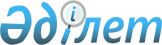 Об утверждении правил организации оказания медицинской помощи лицам с хроническими заболеваниями, периодичности и сроков наблюдения, обязательного минимума и кратности диагностических исследованийПриказ Министра здравоохранения Республики Казахстан от 23 октября 2020 года № ҚР ДСМ-149/2020. Зарегистрирован в Министерстве юстиции Республики Казахстан 26 октября 2020 года № 21513.
      В соответствии с пунктом 3 статьи 88 Кодекса Республики Казахстан от 7 июля 2020 года "О здоровье народа и системе здравоохранения" ПРИКАЗЫВАЮ:
      1. Утвердить Правила организации оказания медицинской помощи лицам с хроническими заболеваниями периодичности и сроков наблюдения, обязательного минимума и кратности диагностических исследований согласно приложению 1 к настоящему приказу.
      2. Признать утратившими силу некоторые приказы Министерства здравоохранения Республики Казахстан согласно приложению 2 к настоящему приказу.
      3. Департаменту организации медицинской помощи Министерства здравоохранения Республики Казахстан в установленном законодательством Республики Казахстан порядке обеспечить:
      1) государственную регистрацию настоящего приказа в Министерстве юстиции Республики Казахстан;
      2) размещение настоящего приказа на интернет-ресурсе Министерства здравоохранения Республики Казахстан;
      3) в течение десяти рабочих дней после государственной регистрации настоящего приказа в Министерстве юстиции Республики Казахстан предоставление в Юридический департамент Министерства здравоохранения Республики Казахстан сведений об исполнении мероприятий, предусмотренных подпунктами 1) и 2).
      4. Контроль за исполнением настоящего приказа возложить на курирующего вице-министра здравоохранения Республики Казахстан.
      5. Настоящий приказ вводится в действие по истечении десяти календарных дней после дня его первого официального опубликования. Правила организации оказания медицинской помощи лицам с хроническими заболеваниями, периодичности и сроков наблюдения, обязательного минимума и кратности диагностических исследований Глава 1. Общие положения
      1. Настоящие Правила организации оказания медицинской помощи лицам с хроническими заболеваниями, периодичности и сроков наблюдения, обязательного минимума и кратности диагностических исследований (далее – Правила) разработаны в соответствии с пунктом 3 статьи 88 Кодекса Республики Казахстан от 7 июля 2020 года "О здоровье народа и системе здравоохранения" (далее - Кодекс) и определяют порядок организации оказания медицинской помощи лицам с хроническими заболеваниями.
      2. Основные понятия, используемые в настоящих Правилах:
      1) профильный специалист – медицинский работник с высшим медицинским образованием, имеющий сертификат в области здравоохранения;
      2) уполномоченный орган в области здравоохранения (далее – уполномоченный орган) – центральный исполнительный орган, осуществляющий руководство и межотраслевую координацию в области охраны здоровья граждан Республики Казахстан, медицинской и фармацевтической науки, медицинского и фармацевтического образования, санитарно-эпидемиологического благополучия населения, обращения лекарственных средств и медицинских изделий, качества оказания медицинских услуг (помощи);
      3) динамическое наблюдение – систематическое наблюдение за состоянием здоровья пациента, а также оказание необходимой медицинской помощи по результатам данного наблюдения;
      4) клинический протокол – научно доказанные рекомендации по профилактике, диагностике, лечению, медицинской реабилитации и паллиативной медицинской помощи при определенном заболевании или состоянии пациента;
      5) обязательное социальное медицинское страхование (далее – ОСМС) – комплекс правовых, экономических и организационных мер по оказанию медицинской помощи потребителям медицинских услуг за счет активов фонда социального медицинского страхования;
      6) система обязательного социального медицинского страхования – совокупность норм и правил, устанавливаемых государством, регулирующих отношения между участниками системы обязательного социального медицинского страхования;
      7) гарантированный объем бесплатной медицинской помощи (далее – ГОБМП) – объем медицинской помощи, предоставляемой за счет бюджетных средств. Глава 2. Порядок организации оказания медицинской помощи лицам с хроническими заболеваниями, периодичности и сроков наблюдения, обязательного минимума и кратности диагностических исследований
      3. Оказание медицинской помощи лицам с хроническими заболеваниями осуществляется в организациях первичной медико-санитарной и консультативно-диагностической помощи, в зависимости от места прикрепления пациента в соответствии с Правилами оказания медицинской помощи, утвержденного уполномоченным органом согласно подпункту 82) статьи 7 Кодекса.
      4. Обеспечение оказания медицинской помощи лицам с хроническими заболеваниями осуществляется в соответствии со стандартами в области здравоохранения, утвержденными уполномоченным органом согласно подпункту 32) статьи 7 Кодекса.
      5. Оказание медицинской помощи лицам с хроническими заболеваниями осуществляется путем динамического наблюдения в рамках ГОБМП и (или) в системе ОСМС, в целях предупреждения осложнений, обострений заболеваний, их профилактики и осуществления медицинской реабилитации указанных лиц.
      6. Оказание медицинской помощи лицам с хроническими заболеваниями осуществляется:
      1) по перечню заболеваний, подлежащих динамическому наблюдению в организациях первичной медико-санитарной помощи (далее – ПМСП) согласно Правилам оказания ПМСП, утвержденным уполномоченным органом согласно подпункту 82) статьи 7 Кодекса.
      Периодичность и сроки наблюдения, обязательного минимума и кратность диагностических исследований при хронических заболеваниях, подлежащих динамическому наблюдению в организациях ПМСП в рамках ГОБМП определяются согласно приложению 1 к настоящим Правилам.
      2) по перечню заболеваний, подлежащих динамическому наблюдению на уровне консультативно-диагностической помощи (далее – КДП), согласно Правилам оказания КДП, утвержденным уполномоченным органом согласно подпункту 82) статьи 7 Кодекса.
      Оказание медицинской помощи на уровне КДП осуществляется при социально-значимых заболеваниях, подлежащих динамическому наблюдению профильными специалистами в рамках ГОБМП и при хронических заболеваниях, подлежащих наблюдению профильными специалистами рамках ГОБМП и (или) в системе ОСМС.
      Периодичность и сроки наблюдения, обязательного минимума и кратность диагностических исследований при социально-значимых заболеваниях, подлежащих динамическому наблюдению профильными специалистами в рамках ГОБМП определяются согласно приложению 2 к настоящим Правилам.
      Периодичность и сроки наблюдения, обязательного минимума и кратность диагностических исследований при хронических заболеваниях, подлежащих наблюдению профильными специалистами рамках ГОБМП и (или) в системе ОСМС определяются согласно приложению 3 к настоящим Правилам.
      7. Наблюдение, в том числе диагностические исследования, лиц с заболеваниями, не предусмотренными в Перечнях согласно приложению 1, 2 и 3 к настоящим Правилам проводится в соответствии с перечнями медицинской помощи в рамках ГОБМП и (или) в системе ОСМС и клиническим протоколам.
      8. Оказание медицинской помощи лицам с хроническими заболеваниями осуществляют специалисты организаций ПМСП и КДП: врачи ПМСП (врач общей практики, участковый врач терапевт/ участковый педиатр), средние медицинские работники (участковая медицинская сестра или фельдшер) и профильные специалисты в соответствии с медицинскими показаниями. При наличии показаний привлекаются социальные работники в области здравоохранения, психологи и специалисты кабинетов здорового образа жизни.
      9. При оказании медицинской помощи лицам с хроническими заболеваниями врач ПМСП осуществляет:
      1) первичный осмотр, сбор, запись жалоб и анамнеза заболевания;
      2) физикальный осмотр пациента;
      3) оценку результатов диагностических исследований;
      4) оценку результатов обучения пациента самопомощи в зависимости от заболевания;
      5) корректировку индивидуального плана немедикаментозного и медикаментозного лечения, дневника самоконтроля пациента с учетом результатов осмотра, данных обследования, рекомендаций профильных специалистов, специалистов ЗОЖ;
      6) направление на стационарозамещающее и (или) стационарное лечение при выявлении признаков обострения и прогрессирования заболевания, наличии показаний для медицинского наблюдения в стационарных условиях;
      7) направление на медицинскую реабилитацию согласно стандарту организации оказания медицинской реабилитации населению Республики Казахстан, утвержденному уполномоченным органом согласно подпункту 32) статьи 7 Кодекса, при наличии медицинской информационной системы в электронном формате;
      8) выдачу рекомендаций на оформление документов для направления на медико-социальную экспертизу (далее – МСЭ), в соответствии с Правилами проведения медико-социальной экспертизы, утвержденным уполномоченным органом в области социальной защиты населения, при наличии медицинской информационной системы в электронном формате.
      10. При отсутствии жалоб, признаков осложнения и прогрессирования заболевания по результатам осмотра, отклонений показателей лабораторных и инструментальных исследований от нормы у пациентов с хроническими заболеваниями согласно приложениям 1, 2 и 3 к настоящим Правилам врач ПМСП проводит коррекцию лечения, дает рекомендации по ведению здорового образа жизни.
      11. В сроки согласно приложениям 1, 2 и 3 к настоящим Правилам пациент с хроническим заболеванием подлежит осмотру профильного специалиста.
      12. Профильный специалист представляет врачу ПМСП медицинское заключение по форме (консультативно-диагностическое заключение), утвержденной уполномоченным органом согласно подпункту 31) статьи 7 Кодекса, в котором указывает результаты проведенного обследования и рекомендации по дальнейшему ведению пациента, при наличии медицинской информационной системы в электронном формате.
      13. Врач ПМСП после получения консультативно-диагностического заключения осуществляет дальнейшее наблюдение за пациентом в соответствии с рекомендациями профильного специалиста.
      14. При наличии показаний пациент направляется на госпитализацию в круглосуточный или дневной стационар в соответствии с профилем заболевания.
      Стационарная помощь лицам с хроническими заболеваниями оказывается в соответствии с Правилами оказания стационарной помощи, утвержденными уполномоченным органом согласно подпункту 82) статьи 7 Кодекса.
      Стационарозамещающая помощь оказывается в соответствии с Правилами оказания стационарозамещающей помощи, утвержденными уполномоченным органом согласно подпункту 82) статьи 7 Кодекса. 
      15. Врач дневного или круглосуточного стационара при выписке, оформляет выписку из медицинской карты стационарного больного по форме утвержденной уполномоченным органом согласно подпункту 31) статьи 7 Кодекса, где указываются проведенный объем диагностических исследований, лечебных мероприятий и рекомендации по дальнейшему наблюдению и лечению. Электронная версия выписки высылается в организацию ПМСП по месту прикрепления.
      16. Врач ПМСП после получения выписки из медицинской карты стационарного больного, в то числе в системах электронного здравоохранения осуществляет дальнейшее наблюдение за пациентом с учетом рекомендаций врача дневного или круглосуточного стационара.
      17. Лицо с хроническим заболеванием ставится на учет для динамического наблюдения в организацию ПМСП по месту прикрепления на основании одного из трех документов:
      1) заключения врача ПМСП;
      2) консультативного заключения профильного специалиста;
      3) выписки из медицинской карты стационарного больного.
      При оформлении лица, впервые взятого на динамическое наблюдение, участковая медицинская сестра заполняет вкладной лист 5 к медицинской карте амбулаторного пациента по форме утвержденного уполномоченным органом согласно подпункту 31) статьи 7 Кодекса, в том числе посредством информационных систем.
      При отсутствии технической возможности оформляется в бумажном виде, с последующим внесением в информационную систему.
      18. Мониторинг выполнения лечения осуществляет средний медицинский работник (далее - СМР).
      19. При повторных явках СМР опрашивает лица, проводит физикальное обследование, направляет на лабораторные и инструментальные исследования согласно приложениям 1, 2 и 3 к настоящим Правилам.
      20. При отсутствии жалоб, признаков обострения и прогрессирования заболевания при физикальном осмотре, отклонений показателей результатов лабораторных и инструментальных исследований от нормы СМР:
      проводит беседу и дает рекомендации по ведению здорового образа жизни, при необходимости направляет к специалистам ЗОЖ;
      разъясняет пациенту с высоким риском развития осложнений или угрожающего жизни состояния правила действий при их развитии и необходимости своевременного вызова скорой медицинской помощи;
      выписывает рецепты;
      назначает дату следующей явки с внесением даты в форму утвержденной уполномоченным органом согласно подпункту 31) статьи 7 Кодекса.
      При наличии жалоб, признаков обострения, осложнения и прогрессирования заболевания по результатам осмотра, отклонений показателей результатов лабораторных и инструментальных исследований от нормы СМР направляет пациента к врачу ПМСП на внеплановый осмотр.
      21. Контроль за организацией работы СМР по вопросам динамического наблюдения, включая ведение учетной документации и внесение данных в информационную систему осуществляют врач ПМСП и руководитель медицинской организации.
      Лицам с хроническими заболеваниями при наличии показаний организация ПМСП оказывает услуги восстановительного лечения и медицинской реабилитации, паллиативной помощи с оказанием специальных социально-медицинских услуг.
      22. Лекарственное обеспечение лиц с хроническими заболеваниями осуществляется в соответствии с подпунктом 6) пункта 1 статьи 108 Кодекса.
      23. Лицам с хроническими заболеваниями динамическое наблюдение проводится и в рамках программы управления заболеваниями (далее - ПУЗ).
      24. При динамическом наблюдении специалисты проводят отбор пациентов для участия в ПУЗ по трем нозологиям: артериальная гипертензия, сахарный диабет 2 типа, хроническая сердечная недостаточность.
      25. Критериями для отбора пациентов, участвующих в ПУЗ являются:
      пациенты с первичной артериальной гипертензией (неосложненная);
      пациенты с сахарным диабетом 2 типа (компенсированные и субкомпенсированные);
      пациенты с хронической сердечной недостаточностью II-IV классов по NYHA с фракцией выброса менее 40% или с фракцией выброса более 40% и диастолическая дисфункция левого желудочка по данным эхокардиографии.
      26. В ПУЗ могут привлекаться пациенты с несколькими заболеваниями, соответствующие критериям отбора, изложенными в пункте 25.
      27. При согласии пациента в участии ПУЗ участковая медицинская сестра заключает договор в соответствии с Гражданским кодексом Республики Казахстан.
      Участковая медицинская сестра обеспечивает ввод электронной формы договора об участии в ПУЗ в информационную систему электронного здравоохранения "Единая платежная система".
      28. Наблюдение пациента по ПУЗ осуществляют специалисты участка ПМСП, имеющие соответствующие свидетельства о повышении квалификации. Координатором ПУЗ в пределах участка организации ПМСП является участковый врач (врач общей практики, участковый врач-терапевт (педиатр)).
      29. Для эффективного внедрения ПУЗ в организациях ПМСП рекомендуется создание мультидисциплинарной группы, состоящей из специалистов ПМСП, привлеченного психолога, специалиста ЗОЖ, профильного специалиста и других заинтересованных специалистов.
      30. При динамическом наблюдении пациентов по ПУЗ врач ПМСП и СМР по компетенции заполняет карту наблюдения за пациентом, участвующим в ПУЗ. В карту наблюдения вводится информация о пациенте, данные объективного осмотра, результаты лабораторных и инструментальных методов исследования.
      31. Заполнение карты наблюдения осуществляется при каждом посещении пациента в организацию ПМСП с последующим внесением СМР актуализированных данных в регистр пациентов ПУЗ.
      32. На основе данных регистра пациентов ПУЗ врачом ПМСП на регулярной основе проводится сегментация пациентов. В результате сегментации пациентов определяется кратность динамического наблюдения (осмотра СМР и врача ПМСП), лабораторных и инструментальных исследований, осмотры профильных специалистов.
      33. Организацию запланированного приема пациентов осуществляет СМР. Оповещение пациентов, участвующих в ПУЗ проводится в соответствии со списком, сформированным в регистре пациентов ПУЗ посредством телефонной связи, SMS-сообщения, социальных сетей, мобильных приложений.
      34. Оповещение (дозвон) к пациентам также проводится для приглашения на лабораторные и инструментальные исследования для обеспечения последующего наблюдения за пациентом.
      35. Обучение пациента элементам самопомощи обеспечивают специалисты ПМСП с учетом уровня индивидуальных особенностей пациента.
      36. В рамках ПУЗ пациент составляет индивидуальный план действий на короткий срок (не более 2-х недель), включающий объем физических нагрузок, режим питания, образ жизни, исключение вредных привычек.
      37. Мониторинг эффективности программы оценивается на основе достижения целевых индикаторов.
      38. Снятие с учета лиц с хроническими заболеваниями осуществляется по критериям и срокам наблюдения согласно приложениям 1, 2 и 3 к настоящим Правилам. 
      39. Основаниями для прекращения динамического наблюдения лиц с хроническими заболеваниями в организации ПМСП являются:
      1) смена места прикрепления (обеспечение передачи актива в организацию ПМСП по месту прикрепления пациента);
      2) письменный отказ пациента;
      3) смерть пациента. Перечень заболеваний, подлежащих динамическому наблюдению в организациях первичной медико-санитарной помощи в рамках гарантированного объема бесплатной медицинской помощи Перечень социально-значимых заболеваний, подлежащих динамическому наблюдению профильными специалистами на уровне консультативно-диагностической помощи в рамках гарантированного объема бесплатной медицинской помощи Перечень хронических заболеваний, подлежащих наблюдению профильными специалистами на уровне консультативно-диагностической помощи в рамках гарантированного объема бесплатной медицинской помощи и (или) в системе обязательного социального медицинского страхования Перечень некоторых утративших силу приказов Министерства здравоохранения Республики Казахстан
      1) приказ Министра здравоохранения Республики Казахстан от 30 марта 2019 года № ҚР ДСМ-16 "Об утверждении Правил динамического наблюдения больных с хроническими заболеваниями" (зарегистрирован в Реестре государственной регистрации нормативных правовых актов 8 апреля 2019 года под № 18474, опубликован 16 апреля 2019 года в Эталонном контрольном банке нормативных правовых актов Республики Казахстан в электронном виде);
      2) приказ Министра здравоохранения Республики Казахстан от 17 октября 2019 года № ҚР ДСМ-136 "Об утверждении перечня хронических заболеваний, при котором проводится динамическое наблюдение больных, перечня социально-значимых заболеваний при которых оказывается медико-социальная помощь, перечня диагностических услуг, в том числе лабораторной диагностики, перечня инфекционных заболеваний и заболеваний, представляющих опасность для окружающих, перечня заболеваний, не подлежащих динамическому наблюдению в рамках гарантированного объема бесплатной медицинской помощи, перечня отдельных категорий населения, подлежащих экстренной и плановой стоматологической помощи, перечня заболеваний (состояний), подлежащих медицинской реабилитации и восстановительному лечению по направлению специалиста первичной медико-санитарной помощи или медицинской организации" (зарегистрирован в Реестре государственной регистрации нормативных правовых актов 18 октября 2019 года под № 19484, опубликован 18 октября 2019 года в Эталонном контрольном банке нормативных правовых актов Республики Казахстан в электронном виде).
					© 2012. РГП на ПХВ «Институт законодательства и правовой информации Республики Казахстан» Министерства юстиции Республики Казахстан
				
      Министр здравоохранения  Республики Казахстан 

А. Цой
Приложение 1 к приказу
Министра здравоохранения
Республики Казахстан
от 23 октября 2020 года
№ ҚР ДСМ-149/2020Приложение 1 к Правилам 
оказания медицинской помощи 
лицам с хроническими заболеваниями, 
периодичности и сроков наблюдения,
обязательного минимума и
кратности диагностических исследований
№
Нозология код МКБ
Периодичность осмотров
Периодичность осмотров
Периодичность осмотров
Минимум лабораторно-диагностических исследований
Минимум лабораторно-диагностических исследований
Сроки наблюдения
№
Нозология код МКБ
осмотр СМР
осмотр врачом ПМСП
осмотр профильных специалистов
исследования
кратность
Сроки наблюдения
1
2
3
4
5
6
7
8
Инфекционные и паразитарные заболевания
Инфекционные и паразитарные заболевания
Инфекционные и паразитарные заболевания
Инфекционные и паразитарные заболевания
Инфекционные и паразитарные заболевания
Инфекционные и паразитарные заболевания
Инфекционные и паразитарные заболевания
Инфекционные и паразитарные заболевания
1
Хронический вирусный гепатит В (B18, включая В18.0, B18.1. B18.2, B18.8), С и D, без цирроза печени
1 раз в 3 месяца
1 раз в 6 месяцев
1 раз в год гастроэнтеролог и/или инфекционист
общий анализ крови с тромбоцитами
1 раз в 6 месяцев
пожизненно при хроническом вирусном гепатите B, С (стадия фиброза F2) и D; снятия с учета после элиминации вируса при хроническом вирусном гепатите С (стадия фиброза менее F1)
1
Хронический вирусный гепатит В (B18, включая В18.0, B18.1. B18.2, B18.8), С и D, без цирроза печени
1 раз в 3 месяца
1 раз в 6 месяцев
1 раз в год гастроэнтеролог и/или инфекционист
биохимические анализы крови: аланинаминотрансфераза (АЛаТ), аспартатаминотрансфераза (АСаТ), общий билирубин по фракциям, креатинин, АФП
1 раз в 6 месяцев
пожизненно при хроническом вирусном гепатите B, С (стадия фиброза F2) и D; снятия с учета после элиминации вируса при хроническом вирусном гепатите С (стадия фиброза менее F1)
1
Хронический вирусный гепатит В (B18, включая В18.0, B18.1. B18.2, B18.8), С и D, без цирроза печени
1 раз в 3 месяца
1 раз в 6 месяцев
1 раз в год гастроэнтеролог и/или инфекционист
коагулограмма: международное нормализованное отношение (МНО)
1 раз в 6 месяцев
пожизненно при хроническом вирусном гепатите B, С (стадия фиброза F2) и D; снятия с учета после элиминации вируса при хроническом вирусном гепатите С (стадия фиброза менее F1)
1
Хронический вирусный гепатит В (B18, включая В18.0, B18.1. B18.2, B18.8), С и D, без цирроза печени
1 раз в 3 месяца
1 раз в 6 месяцев
1 раз в год гастроэнтеролог и/или инфекционист
полимеразно-цепная реакция на вирусный гепатит В (HBV-ДНК) качественный, при положительном результате проведение ПЦР на вирусный гепатит В (HBV-ДНК) количественный
1 раз в 6 месяцев
пожизненно при хроническом вирусном гепатите B, С (стадия фиброза F2) и D; снятия с учета после элиминации вируса при хроническом вирусном гепатите С (стадия фиброза менее F1)
1
Хронический вирусный гепатит В (B18, включая В18.0, B18.1. B18.2, B18.8), С и D, без цирроза печени
1 раз в 3 месяца
1 раз в 6 месяцев
1 раз в год гастроэнтеролог и/или инфекционист
УЗИ печени
1 раз в год
пожизненно при хроническом вирусном гепатите B, С (стадия фиброза F2) и D; снятия с учета после элиминации вируса при хроническом вирусном гепатите С (стадия фиброза менее F1)
1
Хронический вирусный гепатит В (B18, включая В18.0, B18.1. B18.2, B18.8), С и D, без цирроза печени
1 раз в 3 месяца
1 раз в 6 месяцев
1 раз в год гастроэнтеролог и/или инфекционист
непрямая пульсовая эластометрия (Фиброскан) печени
1 раз в 2 года
пожизненно при хроническом вирусном гепатите B, С (стадия фиброза F2) и D; снятия с учета после элиминации вируса при хроническом вирусном гепатите С (стадия фиброза менее F1)
Болезни системы кровообращения
Болезни системы кровообращения
Болезни системы кровообращения
Болезни системы кровообращения
Болезни системы кровообращения
Болезни системы кровообращения
Болезни системы кровообращения
Болезни системы кровообращения
2
Артериальная гипертензия:
2.1. Эссенциальная (первичная) гипертензия, I10;
2.2. Гипертензивная болезнь сердца (гипертоническая болезнь с преимущественным поражением сердца), I11;
2.3. Гипертензивная (гипертоническая) болезнь с преимущественным поражением почек, I12;
2.4. Гипертензивная (гипертоническая) болезнь с преимущественным поражением сердца и почек, I13;
2.5. Вторичная гипертензия, I15
1 раз в 3 месяца - для пациентов со средним и низким риском, 1 раз в месяц - для пациентов с высоким и очень высоким риском, и для лиц с низкой приверженностью к лечению
1 раз в 6 месяцев - для пациентов со средним и низким риском, 1 раз в 3 месяца - для пациентов с высоким и очень высоким риском, и для лиц с низкой приверженностью к лечению
1 раз в год кардиолог
общий анализ мочи
1 раз в год
пожизненно
2
Артериальная гипертензия:
2.1. Эссенциальная (первичная) гипертензия, I10;
2.2. Гипертензивная болезнь сердца (гипертоническая болезнь с преимущественным поражением сердца), I11;
2.3. Гипертензивная (гипертоническая) болезнь с преимущественным поражением почек, I12;
2.4. Гипертензивная (гипертоническая) болезнь с преимущественным поражением сердца и почек, I13;
2.5. Вторичная гипертензия, I15
1 раз в 3 месяца - для пациентов со средним и низким риском, 1 раз в месяц - для пациентов с высоким и очень высоким риском, и для лиц с низкой приверженностью к лечению
1 раз в 6 месяцев - для пациентов со средним и низким риском, 1 раз в 3 месяца - для пациентов с высоким и очень высоким риском, и для лиц с низкой приверженностью к лечению
1 раз в год кардиолог
биохимический анализ крови: определение липопротеидов низкой плотности
1 раз в год
пожизненно
2
Артериальная гипертензия:
2.1. Эссенциальная (первичная) гипертензия, I10;
2.2. Гипертензивная болезнь сердца (гипертоническая болезнь с преимущественным поражением сердца), I11;
2.3. Гипертензивная (гипертоническая) болезнь с преимущественным поражением почек, I12;
2.4. Гипертензивная (гипертоническая) болезнь с преимущественным поражением сердца и почек, I13;
2.5. Вторичная гипертензия, I15
1 раз в 3 месяца - для пациентов со средним и низким риском, 1 раз в месяц - для пациентов с высоким и очень высоким риском, и для лиц с низкой приверженностью к лечению
1 раз в 6 месяцев - для пациентов со средним и низким риском, 1 раз в 3 месяца - для пациентов с высоким и очень высоким риском, и для лиц с низкой приверженностью к лечению
1 раз в год кардиолог
электрокардиография
1 раз в год
пожизненно
2
Артериальная гипертензия:
2.1. Эссенциальная (первичная) гипертензия, I10;
2.2. Гипертензивная болезнь сердца (гипертоническая болезнь с преимущественным поражением сердца), I11;
2.3. Гипертензивная (гипертоническая) болезнь с преимущественным поражением почек, I12;
2.4. Гипертензивная (гипертоническая) болезнь с преимущественным поражением сердца и почек, I13;
2.5. Вторичная гипертензия, I15
1 раз в 3 месяца - для пациентов со средним и низким риском, 1 раз в месяц - для пациентов с высоким и очень высоким риском, и для лиц с низкой приверженностью к лечению
1 раз в 6 месяцев - для пациентов со средним и низким риском, 1 раз в 3 месяца - для пациентов с высоким и очень высоким риском, и для лиц с низкой приверженностью к лечению
1 раз в год кардиолог
суточное мониторирование артериального давления (24 часа)
1 раз в 2 года
пожизненно
2
Артериальная гипертензия:
2.1. Эссенциальная (первичная) гипертензия, I10;
2.2. Гипертензивная болезнь сердца (гипертоническая болезнь с преимущественным поражением сердца), I11;
2.3. Гипертензивная (гипертоническая) болезнь с преимущественным поражением почек, I12;
2.4. Гипертензивная (гипертоническая) болезнь с преимущественным поражением сердца и почек, I13;
2.5. Вторичная гипертензия, I15
1 раз в 3 месяца - для пациентов со средним и низким риском, 1 раз в месяц - для пациентов с высоким и очень высоким риском, и для лиц с низкой приверженностью к лечению
1 раз в 6 месяцев - для пациентов со средним и низким риском, 1 раз в 3 месяца - для пациентов с высоким и очень высоким риском, и для лиц с низкой приверженностью к лечению
1 раз в год кардиолог
эхокардиография
1 раз в 2 года
пожизненно
3
Ишемическая болезнь сердца:
3.1. Нестабильная стенокардия, I20.0**;
3.2. Другие формы стенокардии, I20.8;
3.3. Хроническая ишемическая болезнь сердца, I25
1 раз в 3 месяца
1 раз в 6 месяцев
1 раз в год кардиолог
определение липопротеидов низкой плотности
1 раз в 6 месяцев
пожизненно
3
Ишемическая болезнь сердца:
3.1. Нестабильная стенокардия, I20.0**;
3.2. Другие формы стенокардии, I20.8;
3.3. Хроническая ишемическая болезнь сердца, I25
1 раз в 3 месяца
1 раз в 6 месяцев
1 раз в год кардиолог
эхокардиография
1 раз в 6 месяцев
пожизненно
3
Ишемическая болезнь сердца:
3.1. Нестабильная стенокардия, I20.0**;
3.2. Другие формы стенокардии, I20.8;
3.3. Хроническая ишемическая болезнь сердца, I25
1 раз в 3 месяца
1 раз в 6 месяцев
1 раз в год кардиолог
холтеровское мониторирование электрокардиограммы (24 часа)
1 раз в год
пожизненно
3
Ишемическая болезнь сердца:
3.1. Нестабильная стенокардия, I20.0**;
3.2. Другие формы стенокардии, I20.8;
3.3. Хроническая ишемическая болезнь сердца, I25
1 раз в 3 месяца
1 раз в 6 месяцев
1 раз в год кардиолог
тредмил тест
1 раз в год
пожизненно
3
3.4. Сердечная недостаточность, I 50;
1 раз в 3 месяца
1 раз в 6 месяцев
1 раз в год кардиолог
креатинин
1 раз в год
пожизненно
3
3.4. Сердечная недостаточность, I 50;
1 раз в 3 месяца
1 раз в 6 месяцев
1 раз в год кардиолог
электрокардиограмма
1 раз в год
пожизненно
3
3.4. Сердечная недостаточность, I 50;
1 раз в 3 месяца
1 раз в 6 месяцев
1 раз в год кардиолог
эхокардиография
1 раз в год
пожизненно
3
3.5. Сердечная недостаточность, I 50 Состояние после имплантации механического устройства, Z 95.8
1 раз в 3 месяца
1 раз в 3 месяца
ежемесячно кардиолог
Международное нормализованное отношение (МНО)
1 раз в неделю до достижения целевого, в последующем 1 раз в месяц;
пожизненно
3
3.5. Сердечная недостаточность, I 50 Состояние после имплантации механического устройства, Z 95.8
1 раз в 3 месяца
1 раз в 3 месяца
ежемесячно кардиолог
биохимический анализ крови:
креатинин, аланинаминотрансфераза (АЛаТ), аспартатаминотрансфераза (АСаТ), лактатдегирогеназа (ЛДГ), свободный гемоглобин, общий билирубин, глюкоза крови, калий, натрий
первые 3 месяца - ежемесячно, в последующем 1 раз в 3 месяца;
пожизненно
3
3.5. Сердечная недостаточность, I 50 Состояние после имплантации механического устройства, Z 95.8
1 раз в 3 месяца
1 раз в 3 месяца
ежемесячно кардиолог
развернутый общий анализ крови с подсчетом тромбоцитов, длительность кровотечения, свертываемость крови;
1 раз в 6 месяцев
пожизненно
3
3.5. Сердечная недостаточность, I 50 Состояние после имплантации механического устройства, Z 95.8
1 раз в 3 месяца
1 раз в 3 месяца
ежемесячно кардиолог
натриуретический гормон, фактор Виллебранда
1 раз в 6 месяцев
пожизненно
3
3.5. Сердечная недостаточность, I 50 Состояние после имплантации механического устройства, Z 95.8
1 раз в 3 месяца
1 раз в 3 месяца
ежемесячно кардиолог
эхокардиография
первые 3 месяца - ежемесячно, в последующем 1 раз в 3 месяца;
пожизненно
3
3.5. Сердечная недостаточность, I 50 Состояние после имплантации механического устройства, Z 95.8
1 раз в 3 месяца
1 раз в 3 месяца
ежемесячно кардиолог
электрокардиография
1 раз в 3 месяца
пожизненно
3
3.5. Сердечная недостаточность, I 50 Состояние после имплантации механического устройства, Z 95.8
1 раз в 3 месяца
1 раз в 3 месяца
ежемесячно кардиолог
рентгенография органов грудной клетки
1 раз в год
пожизненно
3
3.5. Сердечная недостаточность, I 50 Состояние после имплантации механического устройства, Z 95.8
1 раз в 3 месяца
1 раз в 3 месяца
ежемесячно кардиолог
эзофагогастродуоденоскопия
1 раз в год
пожизненно
3
3.5. Сердечная недостаточность, I 50 Состояние после имплантации механического устройства, Z 95.8
1 раз в 3 месяца
1 раз в 3 месяца
ежемесячно кардиолог
ультразвуковая допплерография брахиоцефальных сосудов
1 раз в год
пожизненно
4
Экстракраниальные заболевания брахиоцефальных артерий:
4.1. Цереброваскулярные болезни, I65-I69***
4.2. Закупорка и стеноз прецеребральных артерий, не приводящие к инфаркту мозга, I65
4.3. Закупорка и стеноз церебральных артерий, не приводящие к инфаркту мозга, I66
4.4. Другие цереброваскулярные болезни, I67
4.5. Поражения сосудов мозга при болезнях, классифицированных в других рубриках, I68
4.6. Последствия цереброваскулярных болезней, I69
4.7. Эмболия и тромбоз артерии верхних конечностей, I74.2
4.8. Аорит при болезнях, классифицированных в других рубриках, I79.1
-
-
1 раза в год ангиохирург, невролог
ультразвуковая доплерография брахиоцефального ствола
1 раз в 6 месяцев
пожизненно
4
4.9. Субарахноидальное кровоизлияние, I 60 Внутримозговое кровоизлияние, I 61 Другое нетравматическое внутричерепное кровоизлияние, I 62 Ишемический инсульт, I 63 Инсульт, неуточненный как кровоизлияние или инфаркт, I 64
1 раз в 3 месяца
1 раз в 6 месяцев
1 раз в год
общий анализ крови с подсчетом тромбоцитов
1 раз в 6 месяцев
пожизненно
4
4.9. Субарахноидальное кровоизлияние, I 60 Внутримозговое кровоизлияние, I 61 Другое нетравматическое внутричерепное кровоизлияние, I 62 Ишемический инсульт, I 63 Инсульт, неуточненный как кровоизлияние или инфаркт, I 64
1 раз в 3 месяца
1 раз в 6 месяцев
1 раз в год
международное нормализованное отношение (МНО)
1 раз в года
пожизненно
4
4.9. Субарахноидальное кровоизлияние, I 60 Внутримозговое кровоизлияние, I 61 Другое нетравматическое внутричерепное кровоизлияние, I 62 Ишемический инсульт, I 63 Инсульт, неуточненный как кровоизлияние или инфаркт, I 64
1 раз в 3 месяца
1 раз в 6 месяцев
1 раз в год
биохимические анализы крови: липидный спектр, глюкоза крови
1 раз в 6 месяцев
пожизненно
4
4.9. Субарахноидальное кровоизлияние, I 60 Внутримозговое кровоизлияние, I 61 Другое нетравматическое внутричерепное кровоизлияние, I 62 Ишемический инсульт, I 63 Инсульт, неуточненный как кровоизлияние или инфаркт, I 64
1 раз в 3 месяца
1 раз в 6 месяцев
1 раз в год
ультразвуковая допплерография брахиоцефальных артерий у больных с инсультом
1 раз в 6 месяцев
пожизненно
4
4.9. Субарахноидальное кровоизлияние, I 60 Внутримозговое кровоизлияние, I 61 Другое нетравматическое внутричерепное кровоизлияние, I 62 Ишемический инсульт, I 63 Инсульт, неуточненный как кровоизлияние или инфаркт, I 64
1 раз в 3 месяца
1 раз в 6 месяцев
1 раз в год
электрокардиограмма
По показаниям для коррекции гипотензивной терапии
пожизненно
4
4.9. Субарахноидальное кровоизлияние, I 60 Внутримозговое кровоизлияние, I 61 Другое нетравматическое внутричерепное кровоизлияние, I 62 Ишемический инсульт, I 63 Инсульт, неуточненный как кровоизлияние или инфаркт, I 64
1 раз в 3 месяца
1 раз в 6 месяцев
1 раз в год
эхокардиография у больных с кардиоэмболическим инсультом
По показаниям для коррекции гипотензивной терапии
пожизненно
4
4.9. Субарахноидальное кровоизлияние, I 60 Внутримозговое кровоизлияние, I 61 Другое нетравматическое внутричерепное кровоизлияние, I 62 Ишемический инсульт, I 63 Инсульт, неуточненный как кровоизлияние или инфаркт, I 64
1 раз в 3 месяца
1 раз в 6 месяцев
1 раз в год
суточное мониторирование артериального давления (СМАД) у больных с внутримозговым кровоизлиянием
По показаниям для коррекции гипотензивной терапии
пожизненно
5
Поражения клапанов сердца:
5.1. Хронические ревматические болезни сердца, I05-I09
Ревматические болезни митрального клапана, I05
Ревматические болезни аортального клапана, I06
Ревматические болезни трехстворчатого клапана, I07
Поражения нескольких клапанов, I08
Другие ревматические болезни сердца, I09
5.2. Неревматические поражения клапанов сердца, I34-I39
Неревматическое поражение митрального клапана, I34
Неревматическое поражения аортального клапана, I35
Неревматические поражения трехстворчатого клапана, I36
Поражение клапана легочной артерии, I37
Эндокардит, клапан не уточнен, I38
Эндокардит и поражения клапанов сердца при болезнях, классифицированных в других рубриках, I39
1 раз в 3 месяца
1 раз в 6 месяцев
1 раз в год кардиолог
электрокардиография
1 раз в 6 месяцев
пожизненно
5
Поражения клапанов сердца:
5.1. Хронические ревматические болезни сердца, I05-I09
Ревматические болезни митрального клапана, I05
Ревматические болезни аортального клапана, I06
Ревматические болезни трехстворчатого клапана, I07
Поражения нескольких клапанов, I08
Другие ревматические болезни сердца, I09
5.2. Неревматические поражения клапанов сердца, I34-I39
Неревматическое поражение митрального клапана, I34
Неревматическое поражения аортального клапана, I35
Неревматические поражения трехстворчатого клапана, I36
Поражение клапана легочной артерии, I37
Эндокардит, клапан не уточнен, I38
Эндокардит и поражения клапанов сердца при болезнях, классифицированных в других рубриках, I39
1 раз в 3 месяца
1 раз в 6 месяцев
1 раз в год кардиолог
эхокардиография
1 раз в год
пожизненно
5
Поражения клапанов сердца:
5.1. Хронические ревматические болезни сердца, I05-I09
Ревматические болезни митрального клапана, I05
Ревматические болезни аортального клапана, I06
Ревматические болезни трехстворчатого клапана, I07
Поражения нескольких клапанов, I08
Другие ревматические болезни сердца, I09
5.2. Неревматические поражения клапанов сердца, I34-I39
Неревматическое поражение митрального клапана, I34
Неревматическое поражения аортального клапана, I35
Неревматические поражения трехстворчатого клапана, I36
Поражение клапана легочной артерии, I37
Эндокардит, клапан не уточнен, I38
Эндокардит и поражения клапанов сердца при болезнях, классифицированных в других рубриках, I39
1 раз в 3 месяца
1 раз в 6 месяцев
1 раз в год кардиолог
электрокардиография по Холтеру
1 раз в год
пожизненно
6
Аритмии I47, Фибрилляция и трепетания предсердий, I48
1 раз в 3 месяца
1 раз в 6 месяцев. По показаниям частота может увеличиваться
1 раз в год кардиолог
электрокардиография
1 раз в 6 месяцев
пожизненно
6
Аритмии I47, Фибрилляция и трепетания предсердий, I48
1 раз в 3 месяца
1 раз в 6 месяцев. По показаниям частота может увеличиваться
1 раз в год кардиолог
электрокардиография по Холтеру
1 раз в год
пожизненно
6
Аритмии I47, Фибрилляция и трепетания предсердий, I48
1 раз в 3 месяца
1 раз в 6 месяцев. По показаниям частота может увеличиваться
1 раз в год кардиолог
эхокардиография
1 раз в год
пожизненно
Заболевания крови и кроветворных органов
Заболевания крови и кроветворных органов
Заболевания крови и кроветворных органов
Заболевания крови и кроветворных органов
Заболевания крови и кроветворных органов
Заболевания крови и кроветворных органов
Заболевания крови и кроветворных органов
Заболевания крови и кроветворных органов
7
Наследственный дефицит фактора VIII (D66);
Наследственный дефицит фактора IX, (D67)
Болезнь Виллебранда (D68.0)
Наследственный дефицит других факторов свертывания (D68.2)
1 раз в 6 месяцев
1 раз в 6 месяцев
1 раз в 6 месяцев гематолог
развернутый общий анализ крови с подсчетом тромбоцитов, длительность кровотечения, свертываемость крови
2 раза в год
пожизненно
Болезни органов дыхания
Болезни органов дыхания
Болезни органов дыхания
Болезни органов дыхания
Болезни органов дыхания
Болезни органов дыхания
Болезни органов дыхания
Болезни органов дыхания
8
Хронические заболевания нижних дыхательных путей:
8.1. Другая хроническая обструктивная легочная болезнь, J44
1 раз в 6 месяцев (тип А, В, легкой, средней степени)
1 раз в 3 месяца (тип С, D, тяжелой и крайне тяжелой степени)
1 раз в год (тип А, В, легкой, средней степени);
1 раз в 6 месяцев (тип С, D, тяжелой и крайне тяжелой степени)
1 раз в год пульмонолог
спирография
1 раз в год
пожизненно
8
Хронические заболевания нижних дыхательных путей:
8.1. Другая хроническая обструктивная легочная болезнь, J44
1 раз в 6 месяцев (тип А, В, легкой, средней степени)
1 раз в 3 месяца (тип С, D, тяжелой и крайне тяжелой степени)
1 раз в год (тип А, В, легкой, средней степени);
1 раз в 6 месяцев (тип С, D, тяжелой и крайне тяжелой степени)
1 раз в год пульмонолог
пульсоксиметрия
1 раз в год
пожизненно
8
Хронические заболевания нижних дыхательных путей:
8.1. Другая хроническая обструктивная легочная болезнь, J44
1 раз в 6 месяцев (тип А, В, легкой, средней степени)
1 раз в 3 месяца (тип С, D, тяжелой и крайне тяжелой степени)
1 раз в год (тип А, В, легкой, средней степени);
1 раз в 6 месяцев (тип С, D, тяжелой и крайне тяжелой степени)
1 раз в год пульмонолог
эхокардиография
1 раз в год
пожизненно
8
8.2. Астма, J45
1 раз в год (легкой степени)
1 раз в 6 месяцев (средней степени)
1 раз в 3 месяца (тяжелой степени)
1 раз в год (легкой степени)
1 раз в 6 месяцев (средней и тяжелой степени)
1 раз в год пульмонолог
спирография
1 раз в 6 месяцев
пожизненно
8
8.2. Астма, J45
1 раз в год (легкой степени)
1 раз в 6 месяцев (средней степени)
1 раз в 3 месяца (тяжелой степени)
1 раз в год (легкой степени)
1 раз в 6 месяцев (средней и тяжелой степени)
1 раз в год пульмонолог
эхокардиография
1 раз в год
пожизненно
Болезни органов пищеварения
Болезни органов пищеварения
Болезни органов пищеварения
Болезни органов пищеварения
Болезни органов пищеварения
Болезни органов пищеварения
Болезни органов пищеварения
Болезни органов пищеварения
9
Заболевания верхних отделов желудочно-кишечного тракта:
9.1. Гастроэзофагеальный рефлюкс с эзофагитом, K21.0
9.2. Язва желудка и двенадцатиперстной кишки, K25-К27
Язва желудка, К25
Язва двенадцатиперстной кишки, К26
Пептическая язва неуточненной локализации, К27
9.3. Хронический атрофический гастрит, K29.4
9.4. Полипы (полипоз) желудка, K31.7
1 раз в 3 месяца
1 раз в 6 месяцев
1 раз в год гастроэнтеролог
эзофагогастродуоденоскопия
1 раз в год
снятие с учета при отсутствии клинико-инструментальных признаков заболевания в течение 3-х лет
9
Заболевания верхних отделов желудочно-кишечного тракта:
9.1. Гастроэзофагеальный рефлюкс с эзофагитом, K21.0
9.2. Язва желудка и двенадцатиперстной кишки, K25-К27
Язва желудка, К25
Язва двенадцатиперстной кишки, К26
Пептическая язва неуточненной локализации, К27
9.3. Хронический атрофический гастрит, K29.4
9.4. Полипы (полипоз) желудка, K31.7
1 раз в 3 месяца
1 раз в 6 месяцев
1 раз в год гастроэнтеролог
гистологическое исследование 1 блок-препарата операционно-биопсийного материала 3 категории сложности
1 раз в год
снятие с учета при отсутствии клинико-инструментальных признаков заболевания в течение 3-х лет
10
Неинфекционный энтерит и колит:
10.1. Болезнь Крона (регионарный энтерит), К50
10.2. Язвенный колит, К51
10.3. Другие неинфекционные гастроэнтериты и колиты, K52
1 раз в 6 месяцев
1 раз в год
1 раз в год гастроэнтеролог
эзофагогастродуоденоскопия с гистологическим исследованием 1 блок-препарата операционно-биопсийного материала 3 категории сложности
1 раз в год
пожизненно
10
Неинфекционный энтерит и колит:
10.1. Болезнь Крона (регионарный энтерит), К50
10.2. Язвенный колит, К51
10.3. Другие неинфекционные гастроэнтериты и колиты, K52
1 раз в 6 месяцев
1 раз в год
1 раз в год гастроэнтеролог
колоноскопия с гистологическим исследованием 1 блок-препарата операционно-биопсийного материала 3 категории сложности
1 раз в год
пожизненно
11
Цирроз печени, К70- К76
Токсическое поражение печени, К71
Печоночная недостаточность, не классифицированная в других рубриках, К72
Хронический гепатит, не классифицированный в других рубриках, К73
Фиброз и цирроз печени, К74
Другие воспалительные болезни печени, К75
Другие болезни печени, К76
1 раз в 3 месяцев
1 раз в 6 месяцев
1 раз в год гастроэнтеролог
общий анализ крови с тромбоцитами
1 раз в 3 месяцев
пожизненно
11
Цирроз печени, К70- К76
Токсическое поражение печени, К71
Печоночная недостаточность, не классифицированная в других рубриках, К72
Хронический гепатит, не классифицированный в других рубриках, К73
Фиброз и цирроз печени, К74
Другие воспалительные болезни печени, К75
Другие болезни печени, К76
1 раз в 3 месяцев
1 раз в 6 месяцев
1 раз в год гастроэнтеролог
биохимические анализы крови:
определение аланинаминотрансферазы (АЛаТ), определение аспартатаминотрансферазы (АСаТ), определение билирубина в сыворотке крови, креатинин, альбумин
1 раз в 3 месяцев
пожизненно
11
Цирроз печени, К70- К76
Токсическое поражение печени, К71
Печоночная недостаточность, не классифицированная в других рубриках, К72
Хронический гепатит, не классифицированный в других рубриках, К73
Фиброз и цирроз печени, К74
Другие воспалительные болезни печени, К75
Другие болезни печени, К76
1 раз в 3 месяцев
1 раз в 6 месяцев
1 раз в год гастроэнтеролог
международное нормализованное отношение (МНО)
1 раз в 6 месяцев
пожизненно
11
Цирроз печени, К70- К76
Токсическое поражение печени, К71
Печоночная недостаточность, не классифицированная в других рубриках, К72
Хронический гепатит, не классифицированный в других рубриках, К73
Фиброз и цирроз печени, К74
Другие воспалительные болезни печени, К75
Другие болезни печени, К76
1 раз в 3 месяцев
1 раз в 6 месяцев
1 раз в год гастроэнтеролог
УЗИ печени и селезенки
1 раз в 6 месяцев
пожизненно
11
Цирроз печени, К70- К76
Токсическое поражение печени, К71
Печоночная недостаточность, не классифицированная в других рубриках, К72
Хронический гепатит, не классифицированный в других рубриках, К73
Фиброз и цирроз печени, К74
Другие воспалительные болезни печени, К75
Другие болезни печени, К76
1 раз в 3 месяцев
1 раз в 6 месяцев
1 раз в год гастроэнтеролог
В случаях имеющегося образования до 2 см при сложности постановки диагноза ГЦК:
пожизненно
11
Цирроз печени, К70- К76
Токсическое поражение печени, К71
Печоночная недостаточность, не классифицированная в других рубриках, К72
Хронический гепатит, не классифицированный в других рубриках, К73
Фиброз и цирроз печени, К74
Другие воспалительные болезни печени, К75
Другие болезни печени, К76
1 раз в 3 месяцев
1 раз в 6 месяцев
1 раз в год гастроэнтеролог
УЗИ печени
1 раз в 3-4 месяца
пожизненно
11
Цирроз печени, К70- К76
Токсическое поражение печени, К71
Печоночная недостаточность, не классифицированная в других рубриках, К72
Хронический гепатит, не классифицированный в других рубриках, К73
Фиброз и цирроз печени, К74
Другие воспалительные болезни печени, К75
Другие болезни печени, К76
1 раз в 3 месяцев
1 раз в 6 месяцев
1 раз в год гастроэнтеролог
определение альфафетопротеина (АФП)
1 раз в 3-4 месяца
пожизненно
11
Цирроз печени, К70- К76
Токсическое поражение печени, К71
Печоночная недостаточность, не классифицированная в других рубриках, К72
Хронический гепатит, не классифицированный в других рубриках, К73
Фиброз и цирроз печени, К74
Другие воспалительные болезни печени, К75
Другие болезни печени, К76
1 раз в 3 месяцев
1 раз в 6 месяцев
1 раз в год гастроэнтеролог
непрямая пульсовая эластометрия печени
1 раз в год
пожизненно
11
Цирроз печени, К70- К76
Токсическое поражение печени, К71
Печоночная недостаточность, не классифицированная в других рубриках, К72
Хронический гепатит, не классифицированный в других рубриках, К73
Фиброз и цирроз печени, К74
Другие воспалительные болезни печени, К75
Другие болезни печени, К76
1 раз в 3 месяцев
1 раз в 6 месяцев
1 раз в год гастроэнтеролог
эзофагогастродуоденоскопия (при отсутствии противопоказаний)
1 раз в 6 месяцев
пожизненно
Болезни костно-мышечной системы и соединительной ткани
Болезни костно-мышечной системы и соединительной ткани
Болезни костно-мышечной системы и соединительной ткани
Болезни костно-мышечной системы и соединительной ткани
Болезни костно-мышечной системы и соединительной ткани
Болезни костно-мышечной системы и соединительной ткани
Болезни костно-мышечной системы и соединительной ткани
Болезни костно-мышечной системы и соединительной ткани
12
Артропатии, дорсопатии:
12.1. Ревматоидный артрит, М 05; М 06
12.2. Псориатические артропатии, М 07.3
12.3. Анкилозирующий спондилит, М45
12.4. Юношеский (ювенильный) артрит, М08
1 раз в 6 месяцев
1 раз в год
1 раз в год ревматолог, Офтальмолог
общий анализ крови
1 раз в 6 месяцев
пожизненно
12
Артропатии, дорсопатии:
12.1. Ревматоидный артрит, М 05; М 06
12.2. Псориатические артропатии, М 07.3
12.3. Анкилозирующий спондилит, М45
12.4. Юношеский (ювенильный) артрит, М08
1 раз в 6 месяцев
1 раз в год
1 раз в год ревматолог, Офтальмолог
биохимические анализы крови: определение "C" реактивного белка (СРБ), креатинин крови, глюкоза крови (для пациентов, принимающих глюкортикостероиды), определение аланинаминотрансферазы (АЛаТ), определение аспартатаминотрансферазы (АСаТ), определение билирубина в сыворотке крови (для пациентов, принимающих цитостатики)
1 раз в 6 месяцев
пожизненно
12
Артропатии, дорсопатии:
12.1. Ревматоидный артрит, М 05; М 06
12.2. Псориатические артропатии, М 07.3
12.3. Анкилозирующий спондилит, М45
12.4. Юношеский (ювенильный) артрит, М08
1 раз в 6 месяцев
1 раз в год
1 раз в год ревматолог, Офтальмолог
иммуноферментный анализ на гепатиты В, С, ВИЧ (для пациентов, принимающих цитостатики и находящихся на генно-инженерной биологической терапии)
1 раз в 6 месяцев
пожизненно
12
Артропатии, дорсопатии:
12.1. Ревматоидный артрит, М 05; М 06
12.2. Псориатические артропатии, М 07.3
12.3. Анкилозирующий спондилит, М45
12.4. Юношеский (ювенильный) артрит, М08
1 раз в 6 месяцев
1 раз в год
1 раз в год ревматолог, Офтальмолог
рентгенография пораженного сегмента
1 раз в год
пожизненно
12
Артропатии, дорсопатии:
12.1. Ревматоидный артрит, М 05; М 06
12.2. Псориатические артропатии, М 07.3
12.3. Анкилозирующий спондилит, М45
12.4. Юношеский (ювенильный) артрит, М08
1 раз в 6 месяцев
1 раз в год
1 раз в год ревматолог, Офтальмолог
рентгенография костей таза (выявление асептического некроза головки бедренной кости)
1 раз в год
пожизненно
12
Артропатии, дорсопатии:
12.1. Ревматоидный артрит, М 05; М 06
12.2. Псориатические артропатии, М 07.3
12.3. Анкилозирующий спондилит, М45
12.4. Юношеский (ювенильный) артрит, М08
1 раз в 6 месяцев
1 раз в год
1 раз в год ревматолог, Офтальмолог
эзофагогастродуоденоскопия (для пациентов, принимающих глюкортикостероиды и нестероидные противовоспалительные препараты)
1 раз в год
13
Системные поражения соединительной ткани:
13.1. Узелковый полиартериит, М30
13.2. Другие некротизирующие васкулопатии, М 31
13.3. Системная красная волчанка, М32-М32.9
13.4. Дерматополимиозит, M33-М33.9
13.5. Системный склероз (системная склеродермия), М.34-М34.9
13.6. Другие системные поражения соединительной ткани. М35
1 раз в 3 месяца
1 раз в 6 месяццев
1 раз в год ревматолог
креатинин крови
1 раз в 6 месяцев
пожизненно
13
Системные поражения соединительной ткани:
13.1. Узелковый полиартериит, М30
13.2. Другие некротизирующие васкулопатии, М 31
13.3. Системная красная волчанка, М32-М32.9
13.4. Дерматополимиозит, M33-М33.9
13.5. Системный склероз (системная склеродермия), М.34-М34.9
13.6. Другие системные поражения соединительной ткани. М35
1 раз в 3 месяца
1 раз в 6 месяццев
1 раз в год ревматолог
общий анализ крови
1 раз в 6 месяцев
пожизненно
13
Системные поражения соединительной ткани:
13.1. Узелковый полиартериит, М30
13.2. Другие некротизирующие васкулопатии, М 31
13.3. Системная красная волчанка, М32-М32.9
13.4. Дерматополимиозит, M33-М33.9
13.5. Системный склероз (системная склеродермия), М.34-М34.9
13.6. Другие системные поражения соединительной ткани. М35
1 раз в 3 месяца
1 раз в 6 месяццев
1 раз в год ревматолог
общий анализ мочи
1 раз в 6 месяцев
пожизненно
13
Системные поражения соединительной ткани:
13.1. Узелковый полиартериит, М30
13.2. Другие некротизирующие васкулопатии, М 31
13.3. Системная красная волчанка, М32-М32.9
13.4. Дерматополимиозит, M33-М33.9
13.5. Системный склероз (системная склеродермия), М.34-М34.9
13.6. Другие системные поражения соединительной ткани. М35
1 раз в 3 месяца
1 раз в 6 месяццев
1 раз в год ревматолог
определение "C" реактивного белка (СРБ) полуколичественно/ качественно в сыворотке крови
1 раз в 6 месяцев
пожизненно
13
Системные поражения соединительной ткани:
13.1. Узелковый полиартериит, М30
13.2. Другие некротизирующие васкулопатии, М 31
13.3. Системная красная волчанка, М32-М32.9
13.4. Дерматополимиозит, M33-М33.9
13.5. Системный склероз (системная склеродермия), М.34-М34.9
13.6. Другие системные поражения соединительной ткани. М35
1 раз в 3 месяца
1 раз в 6 месяццев
1 раз в год ревматолог
глюкоза крови (для пациентов, принимающих глюкортикостероиды)
1 раз в 6 месяцев
пожизненно
13
Системные поражения соединительной ткани:
13.1. Узелковый полиартериит, М30
13.2. Другие некротизирующие васкулопатии, М 31
13.3. Системная красная волчанка, М32-М32.9
13.4. Дерматополимиозит, M33-М33.9
13.5. Системный склероз (системная склеродермия), М.34-М34.9
13.6. Другие системные поражения соединительной ткани. М35
1 раз в 3 месяца
1 раз в 6 месяццев
1 раз в год ревматолог
иммуноферментный анализ на гепатиты В, С, ВИЧ (для пациентов, принимающих цитостатики и находящихся на генно-инженерной биологической терапии)
1 раз в 6 месяцев
пожизненно
13
Системные поражения соединительной ткани:
13.1. Узелковый полиартериит, М30
13.2. Другие некротизирующие васкулопатии, М 31
13.3. Системная красная волчанка, М32-М32.9
13.4. Дерматополимиозит, M33-М33.9
13.5. Системный склероз (системная склеродермия), М.34-М34.9
13.6. Другие системные поражения соединительной ткани. М35
1 раз в 3 месяца
1 раз в 6 месяццев
1 раз в год ревматолог
обзорная рентгенография органов грудной клетки 2 раза в год (для пациентов, принимающих цитостатики)
1 раз в 6 месяцев
пожизненно
13
Системные поражения соединительной ткани:
13.1. Узелковый полиартериит, М30
13.2. Другие некротизирующие васкулопатии, М 31
13.3. Системная красная волчанка, М32-М32.9
13.4. Дерматополимиозит, M33-М33.9
13.5. Системный склероз (системная склеродермия), М.34-М34.9
13.6. Другие системные поражения соединительной ткани. М35
1 раз в 3 месяца
1 раз в 6 месяццев
1 раз в год ревматолог
эзофагогастродуоденоскопия (для пациентов, принимающих глюкортикостероиды и нестероидные противовоспалительные препараты)
1 раз в 6 месяцев
пожизненно
Болезни эндокринной системы, расстройства питания и нарушения обмена веществ
Болезни эндокринной системы, расстройства питания и нарушения обмена веществ
Болезни эндокринной системы, расстройства питания и нарушения обмена веществ
Болезни эндокринной системы, расстройства питания и нарушения обмена веществ
Болезни эндокринной системы, расстройства питания и нарушения обмена веществ
Болезни эндокринной системы, расстройства питания и нарушения обмена веществ
Болезни эндокринной системы, расстройства питания и нарушения обмена веществ
Болезни эндокринной системы, расстройства питания и нарушения обмена веществ
14
Сахарный диабет 1 тип у детей Е 10
в первые 3-6 месяцев после установления диабета - 1 раз в месяц, далее - 1 раз в 3 месяца
в первые 3-6 месяцев после установления диабета - 1 раз в месяц, далее - 1 раз в 3 месяца
в первые 3-6 месяцев после установления диабета - 1 раз в месяц, далее - 1 раз в 3 месяца эндокринолог
определение гликированного гемоглобина в крови
1 раз в 3 месяца
пожизненно
14
Сахарный диабет 1 тип у детей Е 10
в первые 3-6 месяцев после установления диабета - 1 раз в месяц, далее - 1 раз в 3 месяца
в первые 3-6 месяцев после установления диабета - 1 раз в месяц, далее - 1 раз в 3 месяца
в первые 3-6 месяцев после установления диабета - 1 раз в месяц, далее - 1 раз в 3 месяца эндокринолог
креатинин крови с расчетом скорости клубочковой фильтрации (СКФ)
1 раз в год
пожизненно
14
Сахарный диабет 1 тип у детей Е 10
в первые 3-6 месяцев после установления диабета - 1 раз в месяц, далее - 1 раз в 3 месяца
в первые 3-6 месяцев после установления диабета - 1 раз в месяц, далее - 1 раз в 3 месяца
в первые 3-6 месяцев после установления диабета - 1 раз в месяц, далее - 1 раз в 3 месяца эндокринолог
офтальмоскопия с широким зрачком
1 раз в год
пожизненно
14
Сахарный диабет 1 тип у детей Е 10
в первые 3-6 месяцев после установления диабета - 1 раз в месяц, далее - 1 раз в 3 месяца
в первые 3-6 месяцев после установления диабета - 1 раз в месяц, далее - 1 раз в 3 месяца
в первые 3-6 месяцев после установления диабета - 1 раз в месяц, далее - 1 раз в 3 месяца эндокринолог
электромиография
1 раз в год
пожизненно
14
Сахарный диабет 1 тип у взрослых Е 10
1 раз в 3 месяца
1 раз в 6 месяцев
1 раз в год эндокринолог
биохимические анализы крови: определение гликированного гемоглобина в крови, креатинин крови с расчетом скорости клубочковой фильтрации (СКФ), липидный спектр
1 раз в 3 месяца
пожизненно
14
Сахарный диабет 1 тип у взрослых Е 10
1 раз в 3 месяца
1 раз в 6 месяцев
1 раз в год эндокринолог
офтальмоскопия с широким зрачком
1 раз в год
пожизненно
14
Сахарный диабет 1 тип у взрослых Е 10
1 раз в 3 месяца
1 раз в 6 месяцев
1 раз в год эндокринолог
электромиография
1 раз в год
пожизненно
14
Сахарный диабет Е11-Е11.9
1 раз в 3 месяца
1 раз в 6 месяцев
1 раз в год в составе с эндокринологом
биохимические анализы крови: определение гликированного гемоглобина в крови, креатинин крови с расчетом скорости клубочковой фильтрации (СКФ), липидный спектр
1 раз в 6 месяцев
пожизненно
14
Сахарный диабет Е11-Е11.9
1 раз в 3 месяца
1 раз в 6 месяцев
1 раз в год в составе с эндокринологом
офтальмоскопия с широким зрачком
1 раз в год
пожизненно
15
Болезни щитовидной железы:
15.1. Диффузный токсический зоб. Тиреотоксикоз,
Е05-Е05.9
15.2. Гипотиреоз, Е02
1 раз в 6 месяцев
1 раз в год
1 раз в год эндокринолом
биохимические анализы крови: определение тиреотропного гормона (ТТГ) в сыворотке методом иммунохемилюминесценции, определение свободного трииодтиронина (T3) в сыворотке методом иммунохемилюминесценции, определение свободного тироксина (T4) в сыворотке крови методом иммунохемилюминесценции
1 раз в год
пожизненно
Болезни нервной системы
Болезни нервной системы
Болезни нервной системы
Болезни нервной системы
Болезни нервной системы
Болезни нервной системы
Болезни нервной системы
Болезни нервной системы
16
Эпилепсия, G 40
1 раз в 6 месяцев
1 раз в год. По показаниям частота может увеличиваться
1 раз в год невролог
электроэнцефалография
1 раз в год
пожизненно
17
Детский церебральный паралич, G 80
1 раз в 3 мес
1 раз в 6 месяцев
1 раз в год невролог
шкала GMFCS- определение двигательной способности у детей с ДЦП
1 раз в 6 месяцев
пожизненно
17
Детский церебральный паралич, G 80
1 раз в 3 мес
1 раз в 6 месяцев
1 раз в год невролог
индекс активности повседневной жизни Бартела.
1 раз в 6 месяцев
пожизненно
Болезни мочеполовой системы
Болезни мочеполовой системы
Болезни мочеполовой системы
Болезни мочеполовой системы
Болезни мочеполовой системы
Болезни мочеполовой системы
Болезни мочеполовой системы
Болезни мочеполовой системы
18
Гломерулярные болезни:
18.1. Хронический нефритический синдром, N03
18.2. Нефротический синдром, N04
1 раз в 3 месяца
1 раз в 6 месяцев
1 раз в год нефролог
определение белка в моче
1 раз в 6 месяцев
пожизненно
18
Гломерулярные болезни:
18.1. Хронический нефритический синдром, N03
18.2. Нефротический синдром, N04
1 раз в 3 месяца
1 раз в 6 месяцев
1 раз в год нефролог
биохимические анализы крови: определение креатинина, мочевины, общего белка, общего холестерина, глюкозы в сыворотке крови
1 раз в 6 месяцев
пожизненно
18
Хроническая почечная недостаточность (N18), Терминальная стадия поражения почек (N18.0),
Другие проявления хронической почечной недостаточности (N18.8)
1 раз в 6 месяцев
1 раз в год
2 раза в год нефрологом
общий анализ крови, общий анализ мочи (определение белка в моче)
1 раз в 3 месяцев
пожизненно
18
Хроническая почечная недостаточность (N18), Терминальная стадия поражения почек (N18.0),
Другие проявления хронической почечной недостаточности (N18.8)
1 раз в 6 месяцев
1 раз в год
2 раза в год нефрологом
Биохимический анализ крови: креатинин, мочевина, общий белок, калий, натрий, холестерин, глюкоза
1 раз в 6 месяцев
пожизненно
18
Хроническая почечная недостаточность (N18), Терминальная стадия поражения почек (N18.0),
Другие проявления хронической почечной недостаточности (N18.8)
1 раз в 6 месяцев
1 раз в год
2 раза в год нефрологом
УЗИ почек
по показаниям
пожизненно
19
Хронический интерстициальный нефрит, N11
1 раз в 3 месяца
1 раз в 6 месяцев
1 раз в год нефролог
исследование мочи общеклиническое (общий анализ мочи)
1 раз в год
отсутствие рецидива в течение 3-х лет
20
Гиперплазия предстательной железы, N40
1 раз в 3 месяца
1 раз в 6 месяцев
1 раз в год уролог
определение общего простат-специфического антигена (ПСА) в сыворотке крови методом иммунохемилюминесценции
1 раз в год
отсутствие рецидива в течение 3-х лет
21
Доброкачественная дисплазия молочной железы, N60
1 раз в 3 месяца
1 раз в 6 месяцев
1 раз в год маммолог, гинеколог
маммография (4 снимка), ультразвуковое исследование молочных желез
1 раз в год
отсутствие рецидива в течение 3-х лет
22
Невоспалительные болезни женских половых органов:
22.1. Эндометриоз, N80
22.2. Полип женских половых органов, N84
22.3. Железистая гиперплазия эндометрия, N85.0
22.4. Аденоматозная гиперплазия эндометрия, N85.1
22.5. Эрозия и эктропион шейки матки, N86
22.6. Лейкоплакия шейки матки, N88.0
1 раз в 3 месяца
1 раз в 6 месяцев
1 раз в год гинеколог
забор мазка на онкоцитологию
1 раз в год
через 1 год после лечения
22
Доброкачественное новообразование яичника, D27
1 раз в 6 месяцев
1 раз в год
1 раз в год гинеколог
ультразвуковое исследование малого таза
1 раз в год
отсутствие рецидива в течение 3-х лет
Отдельные состояния, возникающие в перинатальном периоде
Отдельные состояния, возникающие в перинатальном периоде
Отдельные состояния, возникающие в перинатальном периоде
Отдельные состояния, возникающие в перинатальном периоде
Отдельные состояния, возникающие в перинатальном периоде
Отдельные состояния, возникающие в перинатальном периоде
Отдельные состояния, возникающие в перинатальном периоде
Отдельные состояния, возникающие в перинатальном периоде
23
Бронхолегочная дисплазия, возникшая в перинатальном периоде, Р27.1
1 раз в месяц до 1-го года, далее 1 раз в 6 месяцев
при легкой степени тяжести 1 раз в 6 месяцев до 1 года, далее по необходимости при среднетяжелой и тяжелой степени тяжести с раз в 3 месяца до 1-го года, далее до 3-х лет 1 раз в 6 месяцев далее 1 раз в год
1 раз в год детский пульмонолог
компьютерная томография органов грудной клетки и средостения
1 раз в год
пожизненно
23
Бронхолегочная дисплазия, возникшая в перинатальном периоде, Р27.1
1 раз в месяц до 1-го года, далее 1 раз в 6 месяцев
при легкой степени тяжести 1 раз в 6 месяцев до 1 года, далее по необходимости при среднетяжелой и тяжелой степени тяжести с раз в 3 месяца до 1-го года, далее до 3-х лет 1 раз в 6 месяцев далее 1 раз в год
1 раз в год детский пульмонолог
эхокардиография
1 раз в год
пожизненно
Врожденные аномалии (пороки развития), деформации и хромосомные нарушения (дети)
Врожденные аномалии (пороки развития), деформации и хромосомные нарушения (дети)
Врожденные аномалии (пороки развития), деформации и хромосомные нарушения (дети)
Врожденные аномалии (пороки развития), деформации и хромосомные нарушения (дети)
Врожденные аномалии (пороки развития), деформации и хромосомные нарушения (дети)
Врожденные аномалии (пороки развития), деформации и хромосомные нарушения (дети)
Врожденные аномалии (пороки развития), деформации и хромосомные нарушения (дети)
Врожденные аномалии (пороки развития), деформации и хромосомные нарушения (дети)
24
Врожденные пороки сердца в послеоперационном периоде:
24.1. Врожденные аномалии (пороки развития) сердечных камер и соединений, Q20
24.2. Врожденные аномалии (пороки развития) сердечной перегородки, Q21
24.3. Врожденные аномалии (пороки развития) легочного и трехстворчатого клапанов, Q22
24.4. Врожденные аномалии (пороки развития) аортального и митрального клапанов, Q23
24.5. Другие врожденные аномалии (пороки развития) сердца, Q24
24.6. Врожденные аномалии (пороки развития) крупных артерий, Q25
1 раз в месяц
1 раз в 3 месяца
1 раз в 3 месяца детский кардиолог в первый год наблюдения, далее по показаниям
эхокардиография
1 раз в 3 месяца в 1-й год наблюдения, далее 1 раз в 6 месяцев
2 года, но при сохранении легочной гипертензии, резидуального шунта и недостаточности клапанов -пожизненно
24
Врожденные пороки сердца в послеоперационном периоде:
24.1. Врожденные аномалии (пороки развития) сердечных камер и соединений, Q20
24.2. Врожденные аномалии (пороки развития) сердечной перегородки, Q21
24.3. Врожденные аномалии (пороки развития) легочного и трехстворчатого клапанов, Q22
24.4. Врожденные аномалии (пороки развития) аортального и митрального клапанов, Q23
24.5. Другие врожденные аномалии (пороки развития) сердца, Q24
24.6. Врожденные аномалии (пороки развития) крупных артерий, Q25
1 раз в месяц
1 раз в 3 месяца
1 раз в 3 месяца детский кардиолог в первый год наблюдения, далее по показаниям
электрокардиографическое исследование (в 12 отведениях)
1 раз в 3 месяца в 1-й год наблюдения, далее 1 раз в 6 месяцев
2 года, но при сохранении легочной гипертензии, резидуального шунта и недостаточности клапанов -пожизненно
25
Врожденные пороки развития:
25.1. Врожденные пороки пищевода, Q39
25.2. Врожденная диафрагмальная грыжа, Q79
25.3. Аноректальные пороки развития, Q42
в течение 1-х 6 месяцев 1 раз в месяц.
Затем до года 1 раз в 3 месяца.
Со 2-го года жизни 1раз в 6 месяцев
1 раз в 3 месяца в течение 1-го года жизни; далее со 2-го года жизни - 1 раз в 6 месяцев
1 раз в год детский хирург
25.1. эзофагогастродуоденоскопия при Q39
1 раз в год
наблюдение до 3-х лет жизни
25
Врожденные пороки развития:
25.1. Врожденные пороки пищевода, Q39
25.2. Врожденная диафрагмальная грыжа, Q79
25.3. Аноректальные пороки развития, Q42
в течение 1-х 6 месяцев 1 раз в месяц.
Затем до года 1 раз в 3 месяца.
Со 2-го года жизни 1раз в 6 месяцев
1 раз в 3 месяца в течение 1-го года жизни; далее со 2-го года жизни - 1 раз в 6 месяцев
1 раз в год детский хирург
25.2. рентгенография органов грудной клетки при Q79
1 раз в год
наблюдение до 3-х лет жизни
25
Врожденные пороки развития:
25.1. Врожденные пороки пищевода, Q39
25.2. Врожденная диафрагмальная грыжа, Q79
25.3. Аноректальные пороки развития, Q42
в течение 1-х 6 месяцев 1 раз в месяц.
Затем до года 1 раз в 3 месяца.
Со 2-го года жизни 1раз в 6 месяцев
1 раз в 3 месяца в течение 1-го года жизни; далее со 2-го года жизни - 1 раз в 6 месяцев
1 раз в год детский хирург
25.3. диагностическое калибровочное бужирование неоануса при Q42 (по показаниям)
1 раз в год
наблюдение до 3-х лет жизниПриложение 2 к Правилам 
оказания медицинской помощи
лицам с хроническими заболеваниями,
периодичности и сроков наблюдения,
обязательного минимума и кратности 
диагностических исследований
№ п/п
Наименование заболеваний
Периодичность осмотров
Периодичность осмотров
Минимум лабораторных и диагностических исследований
Минимум лабораторных и диагностических исследований
Сроки наблюдения
№ п/п
Наименование заболеваний
осмотр врачом ПМСП
осмотр профильных специалистов
исследования
кратность
Сроки наблюдения
1
Туберкулез (А15 - А19)
1 раз в год
осмотр фтизиатром 1 раз в 6 месяцев
Рентгенография обзорная органов грудной клетки (1 проекция)
1 раз в 6 месяцев
2 года
2
Болезнь, вызванная вирусом иммунодефицита человека (ВИЧ) (B20-B24)
1 раз в год
осмотр инфекционистом 1 раз в 6 месяцев
УЗИ гепатобилиопанкреатической области, рентгенография органов грудной клетки
1 раз в год
пожизненно
3
Злокачественные и доброкачественные новообразования (С00-97; D00-09; D37-48, кроме С81-96)
1 раз в год
1 раз в год онколог
Общий анализ крови, общий анализ мочи
1 раз в год
пожизненно
3
Злокачественные и доброкачественные новообразования (С00-97; D00-09; D37-48, кроме С81-96)
1 раз в год
1 раз в год онколог
Биохимический анализ крови: общий белок, креатинин, мочевина, мочевая кислота, глюкоза, биллирубин прямой и общий, щелочная фосфатаза, аланинаминотрансфераза, аспартатаминотрансфераза
1 раз в год
пожизненно
3
Злокачественные и доброкачественные новообразования (С00-97; D00-09; D37-48, кроме С81-96)
1 раз в год
1 раз в год онколог
УЗИ органов брюшной полости, УЗИ органов малого таза (трансабдоминальное), УЗИ предстательной железы и мочевого пузыря с определением остаточной мочи
1 раз в год
пожизненно
3
Злокачественные и доброкачественные новообразования (С00-97; D00-09; D37-48, кроме С81-96)
1 раз в год
1 раз в год онколог
Рентгенография органов грудной клетки
1 раз в год
пожизненно
3
Злокачественные и доброкачественные новообразования (С00-97; D00-09; D37-48, кроме С81-96)
1 раз в год
1 раз в год онколог
МРТ прочих органов
по показаниям (1 раз в 3 года)
пожизненно
3
Злокачественные и доброкачественные новообразования (С00-97; D00-09; D37-48, кроме С81-96)
1 раз в год
1 раз в год онколог
КТ прочих органов
по показаниям (1 раз в 3 года)
пожизненно
4
Злокачественные новообразования лимфоидной, кроветворной и родственных тканей (С81-96)
1 раз в год
2 раза в год онколог, гематолог
Общий анализ крови с определением количества ретикулоцитов и морфологическим исследованием эритроцитов
2 раза в год
пожизненно
5
Миелодиспластические синдромы (D46)
Хроническая миелопролиферативная болезнь (D47.1)
1 раз в год
2 раза в год онколог, гематолог
Общий анализ крови с определением количества ретикулоцитов и морфологическим исследованием эритроцитов
2 раза в год
пожизненно
6
Гемолитические анемии (D 56; D 56.0-D 56.2; D 56.4; D 57; D 57.0-D 57.2)
1 раз в год
2 раза в год гематолог
Общий анализ крови с определением количества ретикулоцитов и морфологическим исследованием эритроцитов
2 раза в год
пожизненно
6
Гемолитические анемии (D 56; D 56.0-D 56.2; D 56.4; D 57; D 57.0-D 57.2)
1 раз в год
1 раз в год онколог
Общий анализ мочи
2 раза в год
пожизненно
6
Гемолитические анемии (D 56; D 56.0-D 56.2; D 56.4; D 57; D 57.0-D 57.2)
1 раз в год
1 раз в год онколог
Биохимический анализ крови: общий билирубин и его фракции, аланинаминотрансфераза, аспартатаминотрансфераза
2 раза в год
пожизненно
7
Пароксизмальная ночная гемоглобинурия (Маркиафавы-Микели) (D 59.5)
1 раз в год
2 раза в год гематолог
Общий анализ крови с определением количества ретикулоцитов и морфологическим исследованием эритроцитов
2 раза в год
пожизненно
7
Пароксизмальная ночная гемоглобинурия (Маркиафавы-Микели) (D 59.5)
1 раз в год
1 раз в год онколог
Биохимический анализ крови: билирубин и его фракций, сывороточное железо
2 раза в год
пожизненно
7
Пароксизмальная ночная гемоглобинурия (Маркиафавы-Микели) (D 59.5)
1 раз в год
1 раз в год онколог
Исследование осмотической резистентности эритроцитов, определение диаметра и индекса сферичности эритроцитов (кривая Прайса-Джонса)
2 раза в год
пожизненно
7
Пароксизмальная ночная гемоглобинурия (Маркиафавы-Микели) (D 59.5)
1 раз в год
1 раз в год онколог
Электрофорез гемоглобина
1 раз в год
пожизненно
7
Пароксизмальная ночная гемоглобинурия (Маркиафавы-Микели) (D 59.5)
1 раз в год
1 раз в год онколог
Определение уровня ферментов глюкозо-6 фосфатдегидрогеназы, пируваткиназы
1 раз в год
пожизненно
7
Пароксизмальная ночная гемоглобинурия (Маркиафавы-Микели) (D 59.5)
1 раз в год
1 раз в год онколог
Проба Кумбса
1 раз в год
пожизненно
7
Пароксизмальная ночная гемоглобинурия (Маркиафавы-Микели) (D 59.5)
1 раз в год
1 раз в год онколог
Ультразвуковая допплерография сосудов селезенки и печени
1 раз в год
пожизненно
8
Апластическая анемия неуточненная  (D 61.9)
1 раз в год
2 раза в год гематолог
Общий анализ крови с определением количества ретикулоцитов и морфологическим исследованием эритроцитов
2 раза в год
пожизненно
9
Идиопатическая тромбоцитопеническая пурпура (D 69.3)
1 раз в год
2 раза в год гематолог
Развернутый общий анализ крови с подсчетом тромбоцитов, длительность кровотечения, свертываемость крови
2 раза в год
пожизненно
10
Гистиоцитоз из клеток Лангерганса, не классифицированный в других рубриках (D 76.0)
1 раз в год
1 раз в год эндокринолог
Общий анализ крови; Биохимический анализ крови;
Каждые 3-6 месяцев
пожизненно
10
Гистиоцитоз из клеток Лангерганса, не классифицированный в других рубриках (D 76.0)
1 раз в год
1 раз в год эндокринолог
Рентгенологическое исследования очагов поражения в костях
Каждые 3 месяца
пожизненно
10
Гистиоцитоз из клеток Лангерганса, не классифицированный в других рубриках (D 76.0)
1 раз в год
1 раз в год эндокринолог
Комьютерная томография легких
Каждые 6 месяцев
пожизненно
10
Гистиоцитоз из клеток Лангерганса, не классифицированный в других рубриках (D 76.0)
1 раз в год
1 раз в год эндокринолог
УЗИ брюшной полости
Каждые 6 месяцев
пожизненно
11
Иммунодефициты (D80-D84)
1 раз в год
2 раза в год гематолог
Развернутый общий анализ крови с подсчетом тромбоцитов, длительность кровотечения, свертываемость крови
2 раза в год
пожизненно
12
Сахарный диабет (E10-E14)
1 раз в год
1 раз в год эндокринолог
биохимические анализы крови: определение гликированного гемоглобина в крови, креатинин крови с расчетом скорости клубочковой фильтрации (СКФ), липидный спектр
1 раз в 3 месяца
пожизненно
12
Сахарный диабет (E10-E14)
1 раз в год
1 раз в год эндокринолог
офтальмоскопия с широким зрачком
1 раз в год
пожизненно
12
Сахарный диабет (E10-E14)
1 раз в год
1 раз в год эндокринолог
электромиография
1 раз в год
пожизненно
13
Другия состояния гиперфункции гипофиза (Е22.8)
1 раз в год
1 раз в год эндокринолог
рентгенография черепа (турецкое седло)
1 раз в год
наблюдение в течение 2 лет при стабилизации клинических показателей
13
Другия состояния гиперфункции гипофиза (Е22.8)
1 раз в год
1 раз в год гинеколог
МРТ головного мозга
по показаниям (1 раз в 2 года)
наблюдение в течение 2 лет при стабилизации клинических показателей
13
Другия состояния гиперфункции гипофиза (Е22.8)
1 раз в год
1 раз в год гинеколог
Определение пролактина
1 раз в год
наблюдение в течение 2 лет при стабилизации клинических показателей
13
Другия состояния гиперфункции гипофиза (Е22.8)
1 раз в год
1 раз в год гинеколог
УЗИ органов малого таза, денситометрия
1 раз в год
наблюдение в течение 2 лет при стабилизации клинических показателей
14
Гипопитуитаризм (E23.0)
1 раз в год
1 раз в год эндокринолог
Рентгенография черепа (турецкое седло)
1 раз в год
пожизненно
14
Гипопитуитаризм (E23.0)
1 раз в год
1 раз в год эндокринолог
МРТ головного мозга
по показаниям (1 раз в 2 года)
пожизненно
14
Гипопитуитаризм (E23.0)
1 раз в год
1 раз в год эндокринолог
Определение адренокортикотропного гормона (АКТГ) в сыворотке крови ИФА-методом
1 раз в год
пожизненно
15
Недостаточность других витаминов группы В (Е 53.1)
1 раз в год
1 раз в год эндокринолог
УЗИ щитовидной железы
по показаниям (1 раз в год)
пожизненно
15
Недостаточность других витаминов группы В (Е 53.1)
1 раз в год
1 раз в год эндокринолог
Общий анализ крови, общий анализ мочи
2 раза в год
пожизненно
16
Классическая фенилкетонурия (Е 70.0)
1 раз в год
1 раз в год эндокринолог
Биохимический анализ крови: натрий, калий, хлориды, креатинин и/или мочевина
1раза в год и по показаниям
пожизненно
16
Классическая фенилкетонурия (Е 70.0)
1 раз в год
1 раз в год эндокринолог
Общий анализ крови, общий анализ мочи
2 раза в год
пожизненно
17
Болезни накопления гликогена (E 74.0)
1 раз в год
1 раз в год эндокринолог
Биохимический анализ крови: натрий, калий, хлориды, креатинин и/или мочевина
по показаниям (1 раз в год)
пожизненно
17
Болезни накопления гликогена (E 74.0)
1 раз в год
1 раз в год эндокринолог
Общий анализ крови, общий анализ мочи
2 раза в год
пожизненно
18
Другие сфинголипидозы (E 75.2)
1 раз в год
1 раз в год эндокринолог
Биохимический анализ крови: натрий, калий, хлориды, креатинин и/или мочевина
по показаниям (1 раз в год)
пожизненно
18
Другие сфинголипидозы (E 75.2)
1 раз в год
1 раз в год эндокринолог
Общий анализ крови, общий анализ мочи
2 раза в год
пожизненно
19
Мукополисахаридоз (E 76.0-E 76.2)
1 раз в год
1 раз в год эндокринолог
Биохимический анализ крови: натрий, калий, хлориды, креатинин и/или мочевина
по показаниям (1 раз в год)
пожизненно
19
Мукополисахаридоз (E 76.0-E 76.2)
1 раз в год
1 раз в год эндокринолог
Общий анализ крови, общий анализ мочи
2 раза в год
пожизненно
20
Порфирии (E 80.2)
1 раз в год
1 раз в год эндокринолог
Биохимический анализ крови: натрий, калий, хлориды, креатинин и/или мочевина
по показаниям (1 раз в год)
пожизненно
20
Порфирии (E 80.2)
1 раз в год
1 раз в год эндокринолог
Общий анализ крови, общий анализ мочи
2 раза в год
пожизненно
21
Нарушения обмена меди (E 83.0)
1 раз в год
1 раз в год эндокринолог
Биохимический анализ крови: натрий, калий, хлориды, креатинин и/или мочевина
по показаниям (1 раз в год)
пожизненно
21
Нарушения обмена меди (E 83.0)
1 раз в год
1 раз в год эндокринолог
Общий анализ крови, общий анализ мочи
2 раза в год
пожизненно
22
Кистозный фиброз с другими проявлениями (Е 84.8)
1 раз в год
1 раз в год эндокринолог
Биохимический анализ крови: натрий, калий, хлориды, креатинин и/или мочевина
по показаниям (1 раз в год)
пожизненно
22
Кистозный фиброз с другими проявлениями (Е 84.8)
1 раз в год
1 раз в год эндокринолог
Общий анализ крови, общий анализ мочи
2 раза в год
пожизненно
23
Наследственный семейный амилоидоз без невропатии (E 85.0)
1 раз в год
1 раз в год эндокринолог
Биохимический анализ крови: натрий, калий, хлориды, креатинин и/или мочевина
по показаниям (1 раз в год)
пожизненно
23
Наследственный семейный амилоидоз без невропатии (E 85.0)
1 раз в год
1 раз в год эндокринолог
Общий анализ крови, общий анализ мочи
2 раза в год
пожизненно
23
Наследственный семейный амилоидоз без невропатии (E 85.0)
1 раз в год
1 раз в год эндокринолог
УЗИ почек
1 раз в год
пожизненно
24
Нарушения обмена белков плазмы (Е 88.0)
1 раз в год
1 раз в год эндокринолог
Биохимический анализ крови: натрий, калий, хлориды, креатинин и/или мочевина
по показаниям (1 раз в год)
пожизненно
24
Нарушения обмена белков плазмы (Е 88.0)
1 раз в год
1 раз в год эндокринолог
Общий анализ крови, общий анализ мочи
2 раза в год
пожизненно
24
Нарушения обмена белков плазмы (Е 88.0)
1 раз в год
1 раз в год эндокринолог
УЗИ почек
1 раз в год
пожизненно
25
Психические расстройства и расстройства поведения (F00-F99)
1 раз в год
1 раз в 6 месяцев психиатр
Электроэнцефалография, психокорреционная беседа с целью социальной и трудовой адаптации
1 раз в год
через 2 года после стойкой компенсации
26
Болезнь двигательного неврона (G 12.2)
1 раз в год
1 раз в год невропатолог
Общий анализ крови; общий анализ мочи; биохимический анализ крови: электролиты крови, определение мочевины, остаточного азота, креатинина; электрокардиография, электронейромиография
2 раза в год
пожизненно
27
Дегенеративные болезни нервной системы (G30-G32)
1 раз в год
1 раз в год невропатолог
Электрокардиография; общий анализ крови; общий анализ мочи; биохимический анализ крови: холестерин, липопротеиды высокой плотности, липопротеиды низкой плотности, глюкоза крови; коагулограмма
1 раз в год
пожизненно
27
Дегенеративные болезни нервной системы (G30-G32)
1 раз в год
2 раза в год психиатр
Электроэнцефалография, УЗДГ сосудов головного мозга
1 раз в год
пожизненно
28
Демиелинизирующие болезни центральной нервной системы (G35-G37)
1 раз в год
2 раза в год невропатолог
Электрокардиография, общий анализ крови, общий анализ мочи, биохимический анализ крови: холестерин, липопротеиды высокой плотности, липопротеиды низкой плотности, глюкоза крови; электроэнцефалография; электронейромиография
1 раз в год
пожизненно
28
Демиелинизирующие болезни центральной нервной системы (G35-G37)
1 раз в год
2 раза в год невропатолог
МРТ головного мозга
по показаниям (1 раз в 2 года)
пожизненно
29
Другие виды генерализованной эпилепсии и эпилептических синдромов (G 40.4)
1 раз в месяц
1 раз в 3 месяца невропатолог;
1 раз в 6 месяцев офтальмолог
Общий анализ крови развернутый
4 раз в год
клиническая и нейрофизиологическая ремиссия в течении 5 лет.
Социальная адаптация
29
Другие виды генерализованной эпилепсии и эпилептических синдромов (G 40.4)
1 раз в месяц
1 раз в 3 месяца невропатолог;
1 раз в 6 месяцев офтальмолог
Общий анализ мочи
4 раз в год
клиническая и нейрофизиологическая ремиссия в течении 5 лет.
Социальная адаптация
29
Другие виды генерализованной эпилепсии и эпилептических синдромов (G 40.4)
1 раз в месяц
1 раз в 3 месяца невропатолог;
1 раз в 6 месяцев офтальмолог
Биохимический анализ крови (печеночные и почечные пробы, электролиты)
4 раз в год
клиническая и нейрофизиологическая ремиссия в течении 5 лет.
Социальная адаптация
29
Другие виды генерализованной эпилепсии и эпилептических синдромов (G 40.4)
1 раз в месяц
1 раз в 3 месяца невропатолог;
1 раз в 6 месяцев офтальмолог
Эхокардиография
1 раз в год
клиническая и нейрофизиологическая ремиссия в течении 5 лет.
Социальная адаптация
29
Другие виды генерализованной эпилепсии и эпилептических синдромов (G 40.4)
1 раз в месяц
1 раз в 3 месяца невропатолог;
1 раз в 6 месяцев офтальмолог
Электрокардиография
1 раз в год
клиническая и нейрофизиологическая ремиссия в течении 5 лет.
Социальная адаптация
29
Другие виды генерализованной эпилепсии и эпилептических синдромов (G 40.4)
1 раз в месяц
1 раз в 3 месяца невропатолог;
1 раз в 6 месяцев офтальмолог
УЗИ почек
2 раз в год
клиническая и нейрофизиологическая ремиссия в течении 5 лет.
Социальная адаптация
29
Другие виды генерализованной эпилепсии и эпилептических синдромов (G 40.4)
1 раз в месяц
1 раз в 3 месяца невропатолог;
1 раз в 6 месяцев офтальмолог
УЗИ брюшной полости
2 раз в год
клиническая и нейрофизиологическая ремиссия в течении 5 лет.
Социальная адаптация
29
Другие виды генерализованной эпилепсии и эпилептических синдромов (G 40.4)
1 раз в месяц
1 раз в 3 месяца невропатолог;
1 раз в 6 месяцев офтальмолог
КТ головного мозга
1 раз в год
клиническая и нейрофизиологическая ремиссия в течении 5 лет.
Социальная адаптация
29
Другие виды генерализованной эпилепсии и эпилептических синдромов (G 40.4)
1 раз в месяц
1 раз в 3 месяца невропатолог;
1 раз в 6 месяцев офтальмолог
МРТ головного мозга
1 раз в год
клиническая и нейрофизиологическая ремиссия в течении 5 лет.
Социальная адаптация
30
Энцефалопатия неуточненная (G 93.4)
1 раз в месяц
1 раз в 3 месяца невропатолог;
1 раз в 6 месяцев офтальмолог
Эхокардиография
1 раз в год
клиническая и нейрофизиологическая ремиссия в течении 5 лет.
социальная адаптация
30
Энцефалопатия неуточненная (G 93.4)
1 раз в месяц
1 раз в 3 месяца невропатолог;
1 раз в 6 месяцев офтальмолог
Электрокардиография
1 раз в год
клиническая и нейрофизиологическая ремиссия в течении 5 лет.
социальная адаптация
30
Энцефалопатия неуточненная (G 93.4)
1 раз в месяц
1 раз в 3 месяца невропатолог;
1 раз в 6 месяцев офтальмолог
УЗИ почек
2 раз в год
клиническая и нейрофизиологическая ремиссия в течении 5 лет.
социальная адаптация
30
Энцефалопатия неуточненная (G 93.4)
1 раз в месяц
1 раз в 3 месяца невропатолог;
1 раз в 6 месяцев офтальмолог
УЗИ брюшной полости
2 раз в год
клиническая и нейрофизиологическая ремиссия в течении 5 лет.
социальная адаптация
30
Энцефалопатия неуточненная (G 93.4)
1 раз в месяц
1 раз в 3 месяца невропатолог;
1 раз в 6 месяцев офтальмолог
КТ головного мозга
1 раз в год
клиническая и нейрофизиологическая ремиссия в течении 5 лет.
социальная адаптация
30
Энцефалопатия неуточненная (G 93.4)
1 раз в месяц
1 раз в 3 месяца невропатолог;
1 раз в 6 месяцев офтальмолог
МРТ головного мозга
1 раз в год
клиническая и нейрофизиологическая ремиссия в течении 5 лет.
социальная адаптация
31
Острая ревматическая лихорадка (I00-I02)
2 раза в год
2 раза в год ревматолог, 1 раз в год кардиохирург, 1 раз в год оториноларинголог, 1 раз в год стоматолог, 1 раз в год невропатолог
Общий анализ крови,
2 раза в год
пожизненно
31
Острая ревматическая лихорадка (I00-I02)
2 раза в год
2 раза в год ревматолог, 1 раз в год кардиохирург, 1 раз в год оториноларинголог, 1 раз в год стоматолог, 1 раз в год невропатолог
Общий анализ мочи
1 раз в год
пожизненно
31
Острая ревматическая лихорадка (I00-I02)
2 раза в год
2 раза в год ревматолог, 1 раз в год кардиохирург, 1 раз в год оториноларинголог, 1 раз в год стоматолог, 1 раз в год невропатолог
Креатинин, АЛТ, АСТ, фибриноген, Антистрептолизин "О", С-реактивный белок
2 раза в год
пожизненно
31
Острая ревматическая лихорадка (I00-I02)
2 раза в год
2 раза в год ревматолог, 1 раз в год кардиохирург, 1 раз в год оториноларинголог, 1 раз в год стоматолог, 1 раз в год невропатолог
Электрокардиографическое исследование (в 12 отведениях)
2 раза в год
пожизненно
31
Острая ревматическая лихорадка (I00-I02)
2 раза в год
2 раза в год ревматолог, 1 раз в год кардиохирург, 1 раз в год оториноларинголог, 1 раз в год стоматолог, 1 раз в год невропатолог
Эхокардиография
2 раза в год в течении первого года, затем 1 раз в год
пожизненно
31
Острая ревматическая лихорадка (I00-I02)
2 раза в год
2 раза в год ревматолог, 1 раз в год кардиохирург, 1 раз в год оториноларинголог, 1 раз в год стоматолог, 1 раз в год невропатолог
Рентгенография органов грудной клетки
1 раз в год
пожизненно
31
Острая ревматическая лихорадка (I00-I02)
2 раза в год
2 раза в год ревматолог, 1 раз в год кардиохирург, 1 раз в год оториноларинголог, 1 раз в год стоматолог, 1 раз в год невропатолог
Рентгенография суставов
по показаниям
пожизненно
32
Первичная легочная гипертензия (I 27.0)
1 раз в 6 месяцев
2 раза в год кардиолог
Общий анализ крови, общий анализ мочи
1 раз в год
пожизненно
32
Первичная легочная гипертензия (I 27.0)
1 раз в 6 месяцев
2 раза в год кардиолог
Электрокардиографическое исследование (в 12 отведениях)
2 раза в год
пожизненно
32
Первичная легочная гипертензия (I 27.0)
1 раз в 6 месяцев
2 раза в год кардиолог
Эхокардиография
1 раз в год
пожизненно
32
Первичная легочная гипертензия (I 27.0)
1 раз в 6 месяцев
2 раза в год кардиолог
Биохимический анализ крови: общий холестерин в сыворотке крови, липопротеидов высокой плотности, липопротеидов низкой плотности, ТАГ, калий
1 раз в год
пожизненно
32
Первичная легочная гипертензия (I 27.0)
1 раз в 6 месяцев
2 раза в год кардиолог
Коагулограмма: определение протромбинового времени (ПВ) с последующим расчетом протромбинового индекса (ПТИ) и международного нормализованного отношения (МНО) в плазме крови ручным методом (ПВ-ПТИ-МНО)
1 раз в год
пожизненно
33
Другие интерстициальные легочные болезни (J 84; J 84.0; J 84.1; J 84.8; J 84.9)
2 раза в год
2 раза в год пульмонолог
Общий анализ крови, общий анализ мочи, рентгенография органов грудной клетки, спирометрия
1 раз в год
пожизненно
34
Буллезные нарушения (L 10; L 13.0)
1 раз в год
1 раз в год дерматолог
Общий анализ крови
1 раз в год
пожизненно
35
 Незавершенный остеогенез (Q 78.0)
1 раз в год
1 раз в год травматолог-ортопед
Определение ревматоидного фактора в сыворотке крови количественно на анализаторе
1 раз в год
восстановление функционального объема движений в суставе
35
 Незавершенный остеогенез (Q 78.0)
1 раз в год
1 раз в год травматолог-ортопед
Рентгенография одного сегмента
1 раз в год
восстановление функционального объема движений в суставе
36
Врожденный ихтиоз (Q 80)
1 раз в год
Общий анализ крови, общий анализ мочи, биохимический анализ крови
1 раз в год
пожизненно
37
Буллезный эпидермолиз (Q 81)
1 раз в год
Общий анализ крови, общий анализ мочи, биохимический анализ крови
1 раз в год
пожизненноПриложение 3 к Правилам 
оказания медицинской помощи
лицам с хроническими заболеваниями,
периодичности и сроков наблюдения,
обязательного минимума и кратности 
диагностических исследований
№ п/п
Наименование группы заболеваний
Периодичность осмотров
Периодичность осмотров
Минимум лабораторных и диагностических исследований
Минимум лабораторных и диагностических исследований
Сроки наблюдения
№ п/п
Наименование группы заболеваний
осмотр врачом ПМСП
осмотр профильных специалистов
исследования
кратность
Сроки наблюдения
Последствия, перенесенных инфекционных и паразитарных заболеваний
Последствия, перенесенных инфекционных и паразитарных заболеваний
Последствия, перенесенных инфекционных и паразитарных заболеваний
Последствия, перенесенных инфекционных и паразитарных заболеваний
Последствия, перенесенных инфекционных и паразитарных заболеваний
Последствия, перенесенных инфекционных и паразитарных заболеваний
Последствия, перенесенных инфекционных и паразитарных заболеваний
1
Последствия перенесенного полиомиелита (B91)
2 раза в год
2 раза в год невропатолог
Электронейромиография, осмотр глазного дна
2 раза в год
пожизненно
2
Состояние после операции по поводу эхинококоза (В67)
2 раза в год
2 раза в год хирург
УЗИ органов брюшной полости
1 раз в год
пожизненно
2
Состояние после операции по поводу эхинококоза (В67)
2 раза в год
2 раза в год хирург
УЗИ плевры и плевральной полости
1 раз в год
пожизненно
2
Состояние после операции по поводу эхинококоза (В67)
2 раза в год
2 раза в год хирург
Рентгенография органов грудной клетки (2 проекции)
1 раз в год
пожизненно
3
Последствия перенесенного туберкулеза (В90)
1 раз в год
1 раз в год фтизиатр
Рентгенография органов грудной клетки (2 проекции)
2 раза в год
пожизненно
3
Последствия перенесенного туберкулеза (В90)
1 раз в год
1 раз в год фтизиатр
Туберкулинодиагностика (детям)
2 раза в год
пожизненно
Заболевания крови и кроветворных органов
Заболевания крови и кроветворных органов
Заболевания крови и кроветворных органов
Заболевания крови и кроветворных органов
Заболевания крови и кроветворных органов
Заболевания крови и кроветворных органов
Заболевания крови и кроветворных органов
4
Железодефицитная анемия (D50)
1 раз в 6 месяцев
2 раза в год гематолог
Общий анализ крови с определением количества ретикулоцитов и морфологическим исследованием эритроцитов
2 раза в год
до нормализации показателей
5
Другие наследственные гемолитические анемии (D58)
1 раз в 6 месяцев
2 раза в год гематолог
Общий анализ крови с определением количества ретикулоцитов и морфологическим исследованием эритроцитов
2 раза в год
пожизненно
5
Другие наследственные гемолитические анемии (D58)
1 раз в 6 месяцев
1 раз в год - онколог
Общий анализ мочи
2 раза в год
пожизненно
5
Другие наследственные гемолитические анемии (D58)
1 раз в 6 месяцев
1 раз в год - онколог
Биохимический анализ крови: общий билирубин и его фракции, аланинаминотрансфераза, аспартатаминотрансфераза
2 раза в год
пожизненно
6
Приобретенная гемолитическая анемия (D59, за исключением D59.5)
1 раз в 6 месяцев
2 раза в год гематолог
Общий анализ крови с определением количества ретикулоцитов и морфологическим исследованием эритроцитов
2 раза в год
пожизненно
6
Приобретенная гемолитическая анемия (D59, за исключением D59.5)
1 раз в 6 месяцев
1 раз в год - онколог
Биохимический анализ крови: билирубин и его фракций, сывороточное железо
2 раза в год
пожизненно
6
Приобретенная гемолитическая анемия (D59, за исключением D59.5)
1 раз в 6 месяцев
Исследование осмотической резистентности эритроцитов, определение диаметра и индекса сферичности эритроцитов (кривая Прайса-Джонса)
2 раза в год
пожизненно
6
Приобретенная гемолитическая анемия (D59, за исключением D59.5)
1 раз в 6 месяцев
Электрофорез гемоглобина
2 раза в год
пожизненно
6
Приобретенная гемолитическая анемия (D59, за исключением D59.5)
1 раз в 6 месяцев
Определение уровня ферментов глюкозо-6 фосфатдегидрогеназы, пируваткиназы
1 раз в год
пожизненно
6
Приобретенная гемолитическая анемия (D59, за исключением D59.5)
1 раз в 6 месяцев
Проба Кумбса
1 раз в год
пожизненно
6
Приобретенная гемолитическая анемия (D59, за исключением D59.5)
1 раз в 6 месяцев
Ультразвуковая допплерография сосудов селезенки и печени
1 раз в год
пожизненно
7
Приобретенная чистая красноклеточная аплазия (эритробластопения) (D60), другие апластические анемии (D61, за исключением D 61.9),
Острая постгеморрагическая анемия (D62),
Анемия при новообразованиях (D63)
1 раз в 6 месяцев
2 раза в год гематолог
Развернутый общий анализ крови с подсчетом тромбоцитов, длительность кровотечения, свертываемость крови
2 раза в год
пожизненно
7
Приобретенная чистая красноклеточная аплазия (эритробластопения) (D60), другие апластические анемии (D61, за исключением D 61.9),
Острая постгеморрагическая анемия (D62),
Анемия при новообразованиях (D63)
1 раз в 6 месяцев
1 раз в год онколог
Биохимический анализ крови: определение креатинина у пациентов на иммуноосупрессивной терапии, билирубина и его фракций, аланинаминотрансфераза, аспартатаминотрансфераза
1 раз в год
пожизненно
Болезни эндокринной системы, расстройства питания и нарушения обмена веществ
Болезни эндокринной системы, расстройства питания и нарушения обмена веществ
Болезни эндокринной системы, расстройства питания и нарушения обмена веществ
Болезни эндокринной системы, расстройства питания и нарушения обмена веществ
Болезни эндокринной системы, расстройства питания и нарушения обмена веществ
Болезни эндокринной системы, расстройства питания и нарушения обмена веществ
Болезни эндокринной системы, расстройства питания и нарушения обмена веществ
8
Другие формы гипотиреоза (E03), Другие формы нетоксического зоба (Узловой и смешанный эутиреоидный зоб после операции) (Е04)
1 раз в год
1 раз в год эндокринолог
Определение тиреотропного гормона (ТТГ), свободного тироксина (T4), антитела к тиреоидной пероксидазе в сыворотке крови методом иммуноферментного анализа
1 раз в год
пожизненно
8
Другие формы гипотиреоза (E03), Другие формы нетоксического зоба (Узловой и смешанный эутиреоидный зоб после операции) (Е04)
1 раз в год
1 раз в год эндокринолог
Общий анализ крови
1 раз в год
пожизненно
8
Другие формы гипотиреоза (E03), Другие формы нетоксического зоба (Узловой и смешанный эутиреоидный зоб после операции) (Е04)
1 раз в год
1 раз в год эндокринолог
УЗИ щитовидной железы, электрокардиография
1 раз в год
пожизненно
8
Другие формы гипотиреоза (E03), Другие формы нетоксического зоба (Узловой и смешанный эутиреоидный зоб после операции) (Е04)
1 раз в год
1 раз в год эндокринолог
Рентгенография коленных суставов и стоп, а также кистей для определния костного возраста у детей до 15 лет
по показаниям (1 раз в 2 года)
пожизненно
9
Гипопаратиреоз (E20)
1 раз в год
1 раз в год эндокринолог
Паратиреоидный гормон методом иммуноферментного анализа
1 раз в год
пожизненно
9
Гипопаратиреоз (E20)
1 раз в год
1 раз в год эндокринолог
Биохимический анализ крови: фосфор, общий и ионизированный кальций, глюкоза, креатинин
1 раз в год
пожизненно
10
Гиперфункция гипофиза (Е22, за исключением Е 22.8)
1 раз в год
1 раз в год эндокринолог
Рентгенография черепа (турецкое седло)
1 раз в год
наблюдение в течение 2 лет при стабилизации клинических показателей
10
Гиперфункция гипофиза (Е22, за исключением Е 22.8)
1 раз в год
1 раз в год гинеколог
МРТ головного мозга
по показаниям (1 раз в 2 года)
наблюдение в течение 2 лет при стабилизации клинических показателей
10
Гиперфункция гипофиза (Е22, за исключением Е 22.8)
1 раз в год
1 раз в год гинеколог
Определение пролактина
1 раз в год
наблюдение в течение 2 лет при стабилизации клинических показателей
10
Гиперфункция гипофиза (Е22, за исключением Е 22.8)
1 раз в год
1 раз в год гинеколог
УЗИ органов малого таза, денситометрия
1 раз в год
наблюдение в течение 2 лет при стабилизации клинических показателей
11
Гипофункция и другие нарушения гипофиза (Е 23, за исключением Е 23.0)
Несахарный диабет (E23.2)
1 раз в год
1 раз в год эндокринолог
Рентгенография черепа (турецкое седло)
1 раз в год
пожизненно
11
Гипофункция и другие нарушения гипофиза (Е 23, за исключением Е 23.0)
Несахарный диабет (E23.2)
1 раз в год
1 раз в год эндокринолог
МРТ головного мозга
по показаниям (1 раз в 2 года)
пожизненно
11
Гипофункция и другие нарушения гипофиза (Е 23, за исключением Е 23.0)
Несахарный диабет (E23.2)
1 раз в год
1 раз в год эндокринолог
Определение адренокортикотропного гормона (АКТГ) в сыворотке крови ИФА-методом
1 раз в год
пожизненно
12
Синдром Иценко-Кушинга (Е24)
1 раз в год
1 раз в год эндокринолог
УЗИ надпочечников
1 раз в год
пожизненно
12
Синдром Иценко-Кушинга (Е24)
1 раз в год
1 раз в год эндокринолог
Определение кортизола крови
1 раз в год
пожизненно
12
Синдром Иценко-Кушинга (Е24)
1 раз в год
1 раз в год эндокринолог
Определение уровня свободного кортизола в суточной моче
1 раз в год
пожизненно
12
Синдром Иценко-Кушинга (Е24)
1 раз в год
1 раз в год эндокринолог
Определение гликемии натощак и через 2 часа после еды
1 раз в год
пожизненно
12
Синдром Иценко-Кушинга (Е24)
1 раз в год
1 раз в год эндокринолог
Рентгенография грудного и поясничного отделов позвоночника, определение полей зрения
1 раз в год
пожизненно
13
Адреногенитальные расстройства (Е25)
1 раз в год
1 раз в год эндокринолог, уролог
Определение калия (K) в сыворотке крови
1 раз в год
наблюдение в течение 5 лет при стойкой ремиссии
13
Адреногенитальные расстройства (Е25)
1 раз в год
1 раз в год эндокринолог, уролог
Определение натрия (Na) в сыворотке крови
1 раз в год
наблюдение в течение 5 лет при стойкой ремиссии
13
Адреногенитальные расстройства (Е25)
1 раз в год
1 раз в год эндокринолог, уролог
Рентгенография левой кисти
1 раз в год
наблюдение в течение 5 лет при стойкой ремиссии
13
Адреногенитальные расстройства (Е25)
1 раз в год
1 раз в год эндокринолог, уролог
Определение уровня тестостерона
1 раз в год
наблюдение в течение 5 лет при стойкой ремиссии
13
Адреногенитальные расстройства (Е25)
1 раз в год
1 раз в год эндокринолог, уролог
Определение тиреотропного гормона (ТТГ), свободного тироксина (T4), антитела к тиреоидной пероксидазе в сыворотке крови методом иммуноферментного анализа
1 раз в год
наблюдение в течение 5 лет при стойкой ремиссии
13
Адреногенитальные расстройства (Е25)
1 раз в год
1 раз в год эндокринолог, уролог
УЗИ надпочечников
по показаниям (1 раз в год)
наблюдение в течение 5 лет при стойкой ремиссии
13
Адреногенитальные расстройства (Е25)
1 раз в год
1 раз в год эндокринолог, уролог
УЗИ органов малого таза
по показаниям (1 раз в год) у девочек подростков
наблюдение в течение 5 лет при стойкой ремиссии
13
Адреногенитальные расстройства (Е25)
1 раз в год
1 раз в год эндокринолог, уролог
УЗИ яичек
по показаниям (1 раз в год) у мальчиков
наблюдение в течение 5 лет при стойкой ремиссии
14
Дисфункция яичников (Е28)
1 раз в год
1 раз в год гинеколог, эндокринолог
Общий анализ крови, общий анализ мочи
1 раз в год
наблюдение в течение 3 лет при стойкой ремиссии, улучшении клинических показателей
14
Дисфункция яичников (Е28)
1 раз в год
1 раз в год гинеколог, эндокринолог
Рентгенография кисти
1 раз в год
наблюдение в течение 3 лет при стойкой ремиссии, улучшении клинических показателей
14
Дисфункция яичников (Е28)
1 раз в год
1 раз в год гинеколог, эндокринолог
Определение в сыворотке крови методом иммуноферментного анализа: тиреотропный гормон (ТТГ), фолликулостимулирующий гормон (ФСГ), лютеинизирующий гормон (ЛГ), пролактин, Т общий, ДЭАС, прогестерон, кортизол, определение глобулинсвязывающего полового гормона (ГСПГ)
1 раз в год
наблюдение в течение 3 лет при стойкой ремиссии, улучшении клинических показателей
14
Дисфункция яичников (Е28)
1 раз в год
1 раз в год гинеколог, эндокринолог
УЗИ органов малого таза
1 раз в год
наблюдение в течение 3 лет при стойкой ремиссии, улучшении клинических показателей
14
Дисфункция яичников (Е28)
1 раз в год
1 раз в год гинеколог, эндокринолог
УЗИ молочных желез
1 раз в год
наблюдение в течение 3 лет при стойкой ремиссии, улучшении клинических показателей
14
Дисфункция яичников (Е28)
1 раз в год
1 раз в год гинеколог, эндокринолог
УЗИ щитовидной железы
1 раз в год
наблюдение в течение 3 лет при стойкой ремиссии, улучшении клинических показателей
15
Нарушения полового созревания, не классифицированные в других рубриках (E30)
1 раз в год
1 раз в год гинеколог, эндокринолог
Общий анализ крови, общий анализ мочи
1 раз в год
наблюдение в течение 3 лет при стойкой ремиссии, улучшении клинических показателей
15
Нарушения полового созревания, не классифицированные в других рубриках (E30)
1 раз в год
1 раз в год гинеколог, эндокринолог
Определение в сыворотке крови методом иммуноферментного анализа: тиреотропный гормон (ТТГ), фолликулостимулирующий гормон (ФСГ), лютеинизирующий гормон (ЛГ), пролактин, Т общий, ДЭАС, прогестерон, кортизол, определение глобулинсвязывающего полового горомона (ГСПГ)
1 раз в год
наблюдение в течение 3 лет при стойкой ремиссии, улучшении клинических показателей
15
Нарушения полового созревания, не классифицированные в других рубриках (E30)
1 раз в год
1 раз в год гинеколог, эндокринолог
УЗИ органов малого таза
1 раз в год
наблюдение в течение 3 лет при стойкой ремиссии, улучшении клинических показателей
15
Нарушения полового созревания, не классифицированные в других рубриках (E30)
1 раз в год
1 раз в год гинеколог, эндокринолог
УЗИ молочных желез
1 раз в год
наблюдение в течение 3 лет при стойкой ремиссии, улучшении клинических показателей
15
Нарушения полового созревания, не классифицированные в других рубриках (E30)
1 раз в год
1 раз в год гинеколог, эндокринолог
УЗИ щитовидной железы
1 раз в год
наблюдение в течение 3 лет при стойкой ремиссии, улучшении клинических показателей
16
Другие эндокринные нарушения (E34)
1 раз в год
1 раз в год эндокринолог
Биохимический анализ крови: натрий, калий, хлориды, креатинин и/или мочевина
по показаниям (1 раз в год)
пожизненно
16
Другие эндокринные нарушения (E34)
1 раз в год
1 раз в год эндокринолог
Общий анализ крови, общий анализ мочи
2 раза в год
пожизненно
16
Другие эндокринные нарушения (E34)
1 раз в год
1 раз в год эндокринолог
УЗИ органов малого таза
2 раза в год
пожизненно
16
Другие эндокринные нарушения (E34)
1 раз в год
1 раз в год эндокринолог
Определение фолликулостимулирующего гормона, лютеинизирующего гормона (ЛТГ), эстрогена, прегнандиола, андрогена, 17 КС
2 раза в год
пожизненно
17
Недостаточность витамина D (E55)
1 раз в год
1 рах в год хирург-ортопед
Биохимический анализ крови на кальций и фосфор
2 раза в год
в течение трех лет
17
Недостаточность витамина D (E55)
1 раз в год
1 рах в год хирург-ортопед
Рентгенография лучезапястного сустава
по показаниям (1 раз в год)
в течение трех лет
Болезни мочеполовой системы
Болезни мочеполовой системы
Болезни мочеполовой системы
Болезни мочеполовой системы
Болезни мочеполовой системы
Болезни мочеполовой системы
Болезни мочеполовой системы
18
Выпадение женских половых органов (N81)
1 раз в год
1 раз в год акушер-гинеколог
Мазок на онкоцитологию
1 раз в год
до полного выздоровления
18
Выпадение женских половых органов (N81)
1 раз в год
1 раз в год акушер-гинеколог
УЗИ органов малого таза
1 раз в год
до полного выздоровления
19
Отсутствие менструаций, скудные и редкие менструации (N91)
1 раз в год
1 раз в год акушер-гинеколог
Общий анализ крови
1 раз в год
восстановление менструальной функции
19
Отсутствие менструаций, скудные и редкие менструации (N91)
1 раз в год
1 раз в год акушер-гинеколог
Исследование крови на гормоны методом иммуноферментного анализа: прогестерон, фолликулостимулирующий гормон (ФСГ), лютеинизирующий гормон (ЛГ), тестостерон, тиреотропный гормон (ТТГ), Т3 свободный, антитела к тиреоидной пероксидазе в сыворотке крови
1 раз в год
восстановление менструальной функции
19
Отсутствие менструаций, скудные и редкие менструации (N91)
1 раз в год
1 раз в год акушер-гинеколог
УЗИ органов малого таза (трансвагинально)
1 раз в год
восстановление менструальной функции
20
Другие аномальные кровотечения из матки и влагалища (N93)
 1 раз в год 
1 раз в год акушер-гинеколог
Исследование крови на гормоны методом иммуноферментного анализа: прогестерон, фолликулостимулирующий гормон (ФСГ), лютеинизирующий гормон (ЛГ), тестостерон, тиреотропный гормон (ТТГ), Т3 свободный, антитела к тиреоидной пероксидазе в сыворотке крови методом иммуноферментного анализа
1 раз в год
восстановление менструальной функции
20
Другие аномальные кровотечения из матки и влагалища (N93)
 1 раз в год 
1 раз в год акушер-гинеколог
УЗИ органов малого таза (трансвагинально)
1 раз в год
восстановление менструальной функции
20
Другие аномальные кровотечения из матки и влагалища (N93)
 1 раз в год 
1 раз в год акушер-гинеколог
Коагулограмма: ПВ, фибриноген, АЧТВ, МНО
1 раз в год
восстановление менструальной функции
20
Другие аномальные кровотечения из матки и влагалища (N93)
 1 раз в год 
1 раз в год акушер-гинеколог
Гистероскопия
1 раз в год
восстановление менструальной функции
21
Женское бесплодие (N97)
1 раз в год
1 раз в год акушер-гинеколог
Мазок на онкоцитологию; мазок на степень чистоты
1 раз в год
восстановление фертильности
21
Женское бесплодие (N97)
1 раз в год
1 раз в год акушер-гинеколог
УЗИ органов малого таза
1 раз в год
восстановление фертильности
21
Женское бесплодие (N97)
1 раз в год
1 раз в год акушер-гинеколог
Общий анализ крови, исследование крови на гормоны методом иммуноферментного анализа: прогестерон; фолликулостимулирующий гормон (ФСГ), лютеинизирующий гормон (ЛГ), тестостерон, тиреотропный гормон (ТТГ), Т3 свободный, антитела к тиреоидной пероксидазе в сыворотке крови
1 раз в год
восстановление фертильности
Болезни нервной системы
Болезни нервной системы
Болезни нервной системы
Болезни нервной системы
Болезни нервной системы
Болезни нервной системы
Болезни нервной системы
22
Последствия воспалительных болезней центральной нервной системы (G09)
1 раз в 6 месяцев
2 раза в год невропатолог и офтальмолог
Осмотр глазного дна
2 раза в год
наблюдение до достижения полного или частичного восстановления функций
22
Последствия воспалительных болезней центральной нервной системы (G09)
1 раз в 6 месяцев
2 раза в год невропатолог и офтальмолог
МРТ головного мозга
по показаниям (1 раз в 2 года)
наблюдение до достижения полного или частичного восстановления функций
23
Болезнь Паркинсона (G20)
1 раз в год
2 раза в год невропатолог
Электрокардиография
1 раз в год
пожизненно
23
Болезнь Паркинсона (G20)
1 раз в год
2 раза в год невропатолог
УЗДГ сосудов головного мозга
1 раз в год
пожизненно
23
Болезнь Паркинсона (G20)
1 раз в год
2 раза в год невропатолог
МРТ головного мзга
по показаниям (1 раз в 2 года)
пожизненно
24
Другие дегенеративные болезни базальных ганглиев (G23)
1 раз в год
2 раза в год невропатолог
Электрокардиография
1 раз в год
пожизненно
24
Другие дегенеративные болезни базальных ганглиев (G23)
1 раз в год
2 раза в год невропатолог
УЗДГ сосудов головного мозга
1 раз в год
пожизненно
24
Другие дегенеративные болезни базальных ганглиев (G23)
1 раз в год
2 раза в год невропатолог
МРТ головного мозга
по показаниям (1 раз в 2 года)
пожизненно
25
Мигрень (G43)
1 раз в год
2 раза в год невропатолог
Эхокардиография
1 раз в год
наблюдение до полного или частичного восстановления функций: улучшения качество жизни
25
Мигрень (G43)
1 раз в год
2 раза в год невропатолог
Эхоэнцефалография
по показаниям (1 раз в год)
наблюдение до полного или частичного восстановления функций: улучшения качество жизни
25
Мигрень (G43)
1 раз в год
2 раза в год невропатолог
Рентгенография пазух носа
по показаниям (1 раз в год)
наблюдение до полного или частичного восстановления функций: улучшения качество жизни
25
Мигрень (G43)
1 раз в год
2 раза в год невропатолог
УЗИ головного мозга у детей до 1 года
по показаниям (1 раз в год)
наблюдение до полного или частичного восстановления функций: улучшения качество жизни
25
Мигрень (G43)
1 раз в год
2 раза в год невропатолог
Электроэнцефалография видеомониторинг, УЗДГ брахиоцефальных сосудов
по показаниям (1 раз в год)
наблюдение до полного или частичного восстановления функций: улучшения качество жизни
26
Поражения тройничного нерва (G50)
1 раз в год
1 раз в год невропатолог
МРТ головного мозга
по показаниям (1 раз в 2 года)
наблюдение в течении 1 года при условии регресса и/или стабилизации неврологических симптомов
27
Поражение лицевого нерва (G51)
1 раз в год
1 раз в год невропатолог
Электронейромиография
1 раз в год
наблюдение в течении 1 года при условии регресса и/или стабилизации неврологических симптомов
28
Поражения других черепных нервов (G52)
1 раз в год
1 раз в год невропатолог
Электронейромиография
1 раз в год
наблюдение в течении 1 года при условии регресса и/или стабилизации неврологических симптомов
28
Поражения других черепных нервов (G52)
1 раз в год
1 раз в год невропатолог
МРТ головного мозга
по показаниям (1 раз в 2 года)
наблюдение в течении 1 года при условии регресса и/или стабилизации неврологических симптомов
29
Поражения нервных корешков и сплетений (G54)
1 раз в год
1 раз в год невропатолог
Электронейромиография
1 раз в год
наблюдение в течении 1 года при условии регресса и/или стабилизации неврологических симптомов
29
Поражения нервных корешков и сплетений (G54)
1 раз в год
1 раз в год невропатолог
МРТ головного мозга
1 раз в 2 года
наблюдение в течении 1 года при условии регресса и/или стабилизации неврологических симптомов
30
Myasthenia gravis и другие нарушения нервно-мышечного синапса (G70.0-G70.9)
2 раза в год
2 раза в год невропатолог
Электронейромиография
2 раза в год
пожизненно
30
Myasthenia gravis и другие нарушения нервно-мышечного синапса (G70.0-G70.9)
2 раза в год
2 раза в год невропатолог
КТ органов грудной клетки, МРТ органов средостения
по показаниям (1 раз в год)
пожизненно
31
Другие болезни спинного мозга (G95)
1 раз в год
2 раза в год невропатолог
Электрокардиография, электролиты крови
2 раза в год
пожизненно
31
Другие болезни спинного мозга (G95)
1 раз в год
2 раза в год невропатолог
Электронейромиография
1 раз в год
пожизненно
31
Другие болезни спинного мозга (G95)
1 раз в год
2 раза в год невропатолог
МРТ шейно-грудного отдела позвоночника
по показаниям (1 раз в 2 года)
пожизненно
Болезни глаз
Болезни глаз
Болезни глаз
Болезни глаз
Болезни глаз
Болезни глаз
Болезни глаз
32
Иридоциклит (H20)
1 раз в год
1 раз в год офтальмолог
Скиоскопия
1 раз в год
купирование воспалительного процесса
32
Иридоциклит (H20)
1 раз в год
1 раз в год офтальмолог
Тонометрия
1 раз в год
купирование воспалительного процесса
32
Иридоциклит (H20)
1 раз в год
1 раз в год офтальмолог
Биомикроскопия
1 раз в год
купирование воспалительного процесса
33
Хориоретинальные дистрофии (после лазерных операций) (H32)
1 раз в год
1 раз в год офтальмолог
Визометрия
1 раз в год
пожизненно
33
Хориоретинальные дистрофии (после лазерных операций) (H32)
1 раз в год
1 раз в год офтальмолог
Периметрия, офтальмоскопия, биомикроскопия глаза
1 раз в год
пожизненно
34
Отслойка и разрывы сетчатки (H33)
1 раз в год
1 раз в год офтальмолог
Визометрия
1 раз в год
пожизненно
34
Отслойка и разрывы сетчатки (H33)
1 раз в год
1 раз в год офтальмолог
Периметрия, офтальмоскопия, биомикроскопия глаза
1 раз в год
пожизненно
34
Отслойка и разрывы сетчатки (H33)
1 раз в год
1 раз в год офтальмолог
ОСТ, циклоскопия
1 раз в год
пожизненно
34
Отслойка и разрывы сетчатки (H33)
1 раз в год
1 раз в год офтальмолог
УЗИ глазного яблока
по показаниям (1 раз в 2 года)
пожизненно
34
Отслойка и разрывы сетчатки (H33)
1 раз в год
1 раз в год невропатолог
УЗДГ брахиоцефального ствола
по показаниям (1 раз в 2 года)
пожизненно
35
Окклюзии сосудов сетчатки (H34)
1 раз в год
1 раз в год офтальмолог
Визометрия
1 раз в год
пожизненно
35
Окклюзии сосудов сетчатки (H34)
1 раз в год
1 раз в год офтальмолог
Периметрия, офтальмоскопия, биомикроскопия глаза
1 раз в год
пожизненно
35
Окклюзии сосудов сетчатки (H34)
1 раз в год
1 раз в год невропатолог
ОСТ, циклоскопия
1 раз в год
пожизненно
35
Окклюзии сосудов сетчатки (H34)
1 раз в год
1 раз в год невропатолог
УЗДГ брахиоцефального ствола
по показаниям (1 раз в 2 года)
пожизненно
36
Другие болезни сетчатки (H35)
1 раз в год
1 раз в год офтальмолог
Визометрия
1 раз в год
пожизненно
36
Другие болезни сетчатки (H35)
1 раз в год
1 раз в год невропатолог
Периметрия, офтальмоскопия, биомикроскопия глаза
1 раз в год
пожизненно
37
Болезни глазного яблока (H44)
1 раз в год
1 раз в год офтальмолог
Визометрия
1 раз в год
пожизненно
37
Болезни глазного яблока (H44)
1 раз в год
1 раз в год офтальмолог
Периметрия
1 раз в год
пожизненно
38
Глаукома (H40)
1 раз в год
1 раз в год офтальмолог
Суточная тонометрия (бесконтактно) (1 глаз)
1 раз в год
пожизненно
38
Глаукома (H40)
1 раз в год
1 раз в год офтальмолог
Разгрузочные и нагрузочные пробы при глаукоме (1 глаз)
1 раз в год
пожизненно
38
Глаукома (H40)
1 раз в год
1 раз в год офтальмолог
Периметрия 
1 раз в год
пожизненно
38
Глаукома (H40)
1 раз в год
1 раз в год офтальмолог
Кератометрия
1 раз в год
пожизненно
38
Глаукома (H40)
1 раз в год
1 раз в год офтальмолог
Гониоскопия
1 раз в год
пожизненно
39
Нарушение рефракции и аккомодации (H52)
1 раз в год
1 раз в год офтальмолог
Рефрактометрия, скиаскопия
1 раз в год
улучшение остроты зрения
39
Нарушение рефракции и аккомодации (H52)
1 раз в год
1 раз в год офтальмолог
Визометрия
1 раз в год
улучшение остроты зрения
39
Нарушение рефракции и аккомодации (H52)
1 раз в год
1 раз в год офтальмолог
Офтальмоскопия
1 раз в год
улучшение остроты зрения
40
Расстройство зрения (H53)
1 раз в год
2 раза в год офтальмолог
Рефрактометрия, скиаскопия, визометрия, офтальмоскопия
1 раз в год
улучшение остроты зрения
Болезни органов слуха
Болезни органов слуха
Болезни органов слуха
Болезни органов слуха
Болезни органов слуха
Болезни органов слуха
Болезни органов слуха
41
Гнойный средний отит (H66)
1 раз в год
1 раз в год оториноларинголог
Рентгенография пирамиды височной кости
1 раз в год
купирование воспалительного процесса
42
Другие болезни среднего уха и сосцевидного отростка (Н74)
1 раз в год
1 раз в год оториноларинголог
Рентгенография пирамиды височной кости
1 раз в год
купирование воспалительного процесса
43
Кондуктивная и нейросенсорная потеря слуха (Н90)
1 раз в год
1 раз в год оториноларинголог
Тональная пороговая аудиометрия
1 раз в год
пожизненно
Болезни системы кровообращения
Болезни системы кровообращения
Болезни системы кровообращения
Болезни системы кровообращения
Болезни системы кровообращения
Болезни системы кровообращения
Болезни системы кровообращения
44
Кардиомиопатия (I42)
1 раз в 6 месяцев
2 раза в год кардиолог
Общий анализ крови, общий анализ мочи
1 раз в год
пожизненно
44
Кардиомиопатия (I42)
1 раз в 6 месяцев
2 раза в год кардиолог
Электрокардиографическое исследование (в 12 отведениях)
2 раза в год
пожизненно
44
Кардиомиопатия (I42)
1 раз в 6 месяцев
2 раза в год кардиолог
Эхокардиография
1 раз в год
пожизненно
44
Кардиомиопатия (I42)
1 раз в 6 месяцев
2 раза в год кардиолог
Биохимический анализ крови: общий холестерин в сыворотке крови, липопротеидов высокой плотности, липопротеидов низкой плотности, ТАГ, калий
1 раз в год
пожизненно
44
Кардиомиопатия (I42)
1 раз в 6 месяцев
2 раза в год кардиолог
Коагулограмма: определение протромбинового времени (ПВ) с последующим расчетом протромбинового индекса (ПТИ) и международного нормализованного отношения (МНО) в плазме крови ручным методом (ПВ-ПТИ-МНО)
1 раз в год
пожизненно
45
.
Предсердно-желудочковая (атриовентрикулярная) блокада и блокада левой ножки пучка Гисса (I44)
1 раз в 6 месяцев
2 раза в год кардиолог
Общий анализ крови
1 раз в год
до полного выздоровления и отсутствия рецидива в течение 5 лет
45
.
Предсердно-желудочковая (атриовентрикулярная) блокада и блокада левой ножки пучка Гисса (I44)
1 раз в 6 месяцев
2 раза в год кардиолог
Электрокардиографическое исследование (в 12 отведениях)
2 раза в год
до полного выздоровления и отсутствия рецидива в течение 5 лет
45
.
Предсердно-желудочковая (атриовентрикулярная) блокада и блокада левой ножки пучка Гисса (I44)
1 раз в 6 месяцев
2 раза в год кардиолог
Эхокардиография
1 раз в год
до полного выздоровления и отсутствия рецидива в течение 5 лет
45
.
Предсердно-желудочковая (атриовентрикулярная) блокада и блокада левой ножки пучка Гисса (I44)
1 раз в 6 месяцев
2 раза в год кардиолог
Биохимический анализ крови: липопротеиды низкой плотности, калий
1 раз в год
до полного выздоровления и отсутствия рецидива в течение 5 лет
46
Предсердно-желудочковая (атриовентрикулярная) блокада и блокада правой ножки пучка Гисса (I45)
1 раз в 6 месяцев
2 раза в год кардиолог
Определение натрия (Na) в сыворотке крови
1 раз в год
пожизненно
46
Предсердно-желудочковая (атриовентрикулярная) блокада и блокада правой ножки пучка Гисса (I45)
1 раз в 6 месяцев
2 раза в год кардиолог
Коагулограмма: определение протромбинового времени (ПВ) с последующим расчетом протромбинового индекса (ПТИ) и международного нормализованного отношения (МНО) в плазме крови ручным методом (ПВ-ПТИ-МНО)
1 раз в год
пожизненно
47
Наследственная и идиопатическая невропатия (G60)
1 раз в год
1 раз в год невропатолог
Общий анализ крови; общий анализ мочи; коагулограмма; протромбиновый индекс, МНО; биохимический анализ крови: глюкоза крови, холестерин, липопротеиды низкой и высокой плотности
1 раз в год
пожизненно
47
Наследственная и идиопатическая невропатия (G60)
1 раз в год
1 раз в год кардиолог
Электрокардиография, УЗДГ сосудов головного мозга, УЗДГ брахиоцефальных артерий
1 раз в год
пожизненно
47
Наследственная и идиопатическая невропатия (G60)
1 раз в год
1 раз в год кардиолог
МРТ головного мозга
по показаниям (1 раз в 2 года)
пожизненно
48
Болезни капилляров (I78)
1 раз в год
1 раз в год гематолог, ревматолог, ангиохирург (по показаниям)
Общий анализ крови
1 раз в год
до полного выздоровления и отсутствия рецидива в течение 5 лет
48
Болезни капилляров (I78)
1 раз в год
1 раз в год гематолог, ревматолог, ангиохирург (по показаниям)
Общий анализ мочи
1 раз в год
до полного выздоровления и отсутствия рецидива в течение 5 лет
48
Болезни капилляров (I78)
1 раз в год
1 раз в год гематолог, ревматолог, ангиохирург (по показаниям)
Биохимический анализ крови: общий и прямой биллирубин
1 раз в год
до полного выздоровления и отсутствия рецидива в течение 5 лет
49
Атеросклероз (I70)
1 раз в год
1 раз в год  хирург, ангиохирург, кардиолог
Биохимический анализ крови; холестерин, ЛПВП, ЛПНП, ТАГ, глюкоза
1 раз в год
пожизненно
49
Атеросклероз (I70)
1 раз в год
1 раз в год  хирург, ангиохирург, кардиолог
УЗДГ артерий верхних и нижних конечностей
1 раз в год
пожизненно
49
Атеросклероз (I70)
1 раз в год
1 раз в год  хирург, ангиохирург, кардиолог
УЗДГ ветвей дуги аорты
1 раз в год
пожизненно
50
Аневризма и расслоение аорты (I71)
2 раза в год
2 раза в год ангиохирург
УЗДГ брюшного отдела аорты и ее ветвей
1 раз в год
пожизненно
50
Аневризма и расслоение аорты (I71)
2 раза в год
2 раза в год ангиохирург
КТ с контрастированием аорты
по показаниям (1 раз в 2 года)
пожизненно
51
Другие болезни периферических сосудов (I73)
1 раз в год
1 раз в год хирург, ангиохирург
Определение ревматоидного фактора в сыворотке крови количественно на анализаторе
1 раз в год
наблюдение в течении 3-х лет при отсутствии признаков прогрессирования заболевания
51
Другие болезни периферических сосудов (I73)
1 раз в год
1 раз в год хирург, ангиохирург
УЗДГ артерий верхних и нижних конечностей
1 раз в год
наблюдение в течении 3-х лет при отсутствии признаков прогрессирования заболевания
52
Другие поражения артерий и артериол (I77)
1 раз в год
1 раз в год хирург, ангиохирург
Общий анализ крови
1 раз в год
наблюдение в течении 1 года при отсутствии признаков прогрессирования заболевания
52
Другие поражения артерий и артериол (I77)
1 раз в год
1 раз в год хирург, ангиохирург
УЗДГ артерий верхних и нижних конечностей
1 раз в год
наблюдение в течении 1 года при отсутствии признаков прогрессирования заболевания
53
Флебит и тромбофлебит (I80) Постфлебитический синдром (I87) Варикозное расширение вен нижних конечностей (I83)
1 раз в год
1 раз в год хирург, ангиохирург
УЗДГ вен нижних конечностей
1 раз в год
наблюдение в течение 2 лет при отсутствии признаков прогрессирования заболевания
Болезни органов дыхания
Болезни органов дыхания
Болезни органов дыхания
Болезни органов дыхания
Болезни органов дыхания
Болезни органов дыхания
Болезни органов дыхания
54
Эмфизема легкого (J43.9)
1 раз в год
1 раз в год хирург, пульмонолог
Рентгенография органов грудной клетки, спирометрия
2 раза в год
пожизненно
54
Эмфизема легкого (J43.9)
1 раз в год
1 раз в год хирург, пульмонолог
КТ органов грудной
1 раз в год
пожизненно
Болезни органов пищеварения
Болезни органов пищеварения
Болезни органов пищеварения
Болезни органов пищеварения
Болезни органов пищеварения
Болезни органов пищеварения
Болезни органов пищеварения
55
Гингивит и болезни парадонта (K05)
1 раз в год
1 раз в год стоматолог
Общий анализ крови
1 раз в год
наблюдение в течении 1 года
55
Гингивит и болезни парадонта (K05)
1 раз в год
1 раз в год стоматолог
Рентгенография челюсти (2 проекциии)
1 раз в год
наблюдение в течении 1 года
56
Другие болезни пищевода (K22)
1 раз в год
1 раз в год гастроэнтеролог
Видеоэзофагогастродуоденоскопия
1 раз в год
наблюдения до достижения стойкой ремиссии
57
Грыжи передней брюшной стенки (К40-43.9):
Паховая грыжа (K40) Бедренная грыжа (K41) Пупочная грыжа (K42) Послеоперационные вентральные грыжи (К43.9)
1 раз в год
2 раза в год
хирург
УЗИ передней брюшной стенки, спирография
2 раза в год
наблюдениие до устранения грыжи
58
Дивертикулярная болезнь кишечника (K57)
1 раз в год
2 раза в год
хирург
Видеоэзофагогастродуоденоскопия, УЗИ органов брюшной полости
2 раза в год
пожизненно
59
Трещина и свищ области заднего прохода и прямой кишки (K60)
1 раз в год
2 раза в год
хирург
Ректоманоскопия
2 раза в год
наблюдение, если более двух месяцев трещина не проходит показано оперативное лечение
60
Желчекаменная болезнь (K80) Хронический холецистит (К81)
1 раз в год
1 раз в год гастроэнтеролог, хирург
Биохимический анализ крови: общий и прямой биллирубин
1 раз в год
наблюдения до удаления желчного пузыря, достижения стойкой ремиссии
60
Желчекаменная болезнь (K80) Хронический холецистит (К81)
1 раз в год
1 раз в год гастроэнтеролог, хирург
УЗИ органов брюшной полости
1 раз в год
наблюдения до удаления желчного пузыря, достижения стойкой ремиссии
Болезни кожи, подкожной клетчатки
Болезни кожи, подкожной клетчатки
Болезни кожи, подкожной клетчатки
Болезни кожи, подкожной клетчатки
Болезни кожи, подкожной клетчатки
Болезни кожи, подкожной клетчатки
Болезни кожи, подкожной клетчатки
61
Атопический дерматит (L20)
1 раз в год
1 раз в год дерматолог
Общий анализ мочи
1 раз в год
наблюдение в течении 5 лет при полном выздоровлении и отсутствии рецидива
61
Атопический дерматит (L20)
1 раз в год
1 раз в год дерматолог
Биохимический анализ крови: общий и прямой билирубин, глюкоза
1 раз в год
наблюдение в течении 5 лет при полном выздоровлении и отсутствии рецидива
62
Псориаз (L40)
1 раз в год
1 раз в год дерматолог
Общий анализ крови
2 раза в год
наблюдение в течении 5 лет при полном выздоровлении и отсутствии рецидива
62
Псориаз (L40)
1 раз в год
1 раз в год дерматолог
Общий анализ мочи
2 раза в год
наблюдение в течении 5 лет при полном выздоровлении и отсутствии рецидива
62
Псориаз (L40)
1 раз в год
1 раз в год дерматолог
Биохимический анализ крови: определение аланинаминотрансферазы (АЛаТ), аспартатаминотрансферазы (АСаТ), общий и прямой билирубин, глюкоза
1 раз в год
наблюдение в течении 5 лет при полном выздоровлении и отсутствии рецидива
63
Эритема многоформная (L51)
1 раз в год
1 раз в год дерматолог
Общий анализ крови
1 раз в год
наблюдение в течении 5 лет при полном выздоровлении и отсутствии рецидива
63
Эритема многоформная (L51)
1 раз в год
1 раз в год дерматолог
Общий анализ мочи
1 раз в год
наблюдение в течении 5 лет при полном выздоровлении и отсутствии рецидива
63
Эритема многоформная (L51)
1 раз в год
1 раз в год дерматолог
Биохимический анализ крови: общий и прямой билирубин, глюкоза
1 раз в год
наблюдение в течении 5 лет при полном выздоровлении и отсутствии рецидива
64
Гранулематозные изменения кожи и подкожной клетчатки (L92)
1 раз в год
1 раз в год дерматолог
Общий анализ крови
2 раза в год
наблюдение в течении 5 лет при полном выздоровлении и отсутствии рецидива
64
Гранулематозные изменения кожи и подкожной клетчатки (L92)
1 раз в год
1 раз в год дерматолог
Общий анализ мочи
2 раза в год
наблюдение в течении 5 лет при полном выздоровлении и отсутствии рецидива
64
Гранулематозные изменения кожи и подкожной клетчатки (L92)
1 раз в год
1 раз в год дерматолог
Биохимический анализ крови: аспартатаминотрансфераза, общий билирубин и его фракции, глюкоза
1 раз в год
наблюдение в течении 5 лет при полном выздоровлении и отсутствии рецидива
65
Красная волчанка (L93)
1 раз в год
1 раз в год дерматолог
Общий анализ крови
1 раз в год
пожизненно
65
Красная волчанка (L93)
1 раз в год
1 раз в год дерматолог
Общий анализ мочи
1 раз в год
пожизненно
65
Красная волчанка (L93)
1 раз в год
1 раз в год дерматолог
Определение глюкозы в моче (количественно)
1 раз в год
пожизненно
66
Другие болезни кожи и подкожной клетчатки, не классифицированные в других рубриках (L98)
1 раз в год
1 раз в год дерматолог
Биохимический анализ крови: общий билирубин и его фракции, глюкоза
1 раз в год
пожизненно
67
Факультативные и облигатные предраки кожи; кожный рог, кисты, лучевой дерматит, пигментная ксеродерма, болезнь Педжета, болезнь Боуэна, (L85.8, L72.9, L58, Q82.1, M88, L90, L91)
1 раз в год
1 раз в год дерматолог
Общий анализ крови
1 раз в год
наблюдение в течении 5 лет при полном выздоровлении и отсутствии рецидива
Болезни костно-мышечной системы
Болезни костно-мышечной системы
Болезни костно-мышечной системы
Болезни костно-мышечной системы
Болезни костно-мышечной системы
Болезни костно-мышечной системы
Болезни костно-мышечной системы
68
Артрозы (М15-М19)
1 раз в год
2 раза в год травматолог-ортопед
Определение антистрептолизина "O" в сыворотке крови количественно на анализаторе
1 раз в год
уменьшение болевого синдрома, признаков воспаления
68
Артрозы (М15-М19)
1 раз в год
2 раза в год травматолог-ортопед
Определение ревматоидного фактора в сыворотке крови количественно на анализаторе
1 раз в год
уменьшение болевого синдрома, признаков воспаления
68
Артрозы (М15-М19)
1 раз в год
2 раза в год травматолог-ортопед
Рентген тазобедренных суставов
1 раз в год
уменьшение болевого синдрома, признаков воспаления
68
Артрозы (М15-М19)
1 раз в год
2 раза в год травматолог-ортопед
Рентгенография коленных суставов
1 раз в год
уменьшение болевого синдрома, признаков воспаления
69
Последствия травм- контрактуры, анкилозы в порочном положении, остеомиелит у взрослых (М21)
1 раз в год
1 раз в год травматолог-ортопед
Рентгенография пораженного сегмента
1 раз в год
улучшение функционального объма движений в суставах
69
Последствия травм- контрактуры, анкилозы в порочном положении, остеомиелит у взрослых (М21)
1 раз в год
1 раз в год травматолог-ортопед
Определение ревматоидного фактора в сыворотке крови количественно на анализаторе
1 раз в год
улучшение функционального объма движений в суставах
70
Остеопатии и хондропатии (M80-M94)
1 раз в год
2 раза в год травматолог-ортопед
Общий анализ крови
2 раза в год
наблюдение в течении 3 лет при отсутствии обострения
70
Остеопатии и хондропатии (M80-M94)
1 раз в год
2 раза в год травматолог-ортопед
Определение общего белка крови
1 раз в год
наблюдение в течении 3 лет при отсутствии обострения
70
Остеопатии и хондропатии (M80-M94)
1 раз в год
2 раза в год травматолог-ортопед
Рентгенография одного сегмента
1 раз в год
наблюдение в течении 3 лет при отсутствии обострения
70
Остеопатии и хондропатии (M80-M94)
1 раз в год
2 раза в год травматолог-ортопед
Фистулография
1 раз в год
наблюдение в течении 3 лет при отсутствии обострения
Поражения в перинатальном периоде
Поражения в перинатальном периоде
Поражения в перинатальном периоде
Поражения в перинатальном периоде
Поражения в перинатальном периоде
Поражения в перинатальном периоде
Поражения в перинатальном периоде
71
Субдуральное кровоизлияние при родовой травме (P10.0)
2 раза в год
2 раза в год невропатолог
Электроэнцефалография
2 раза в год
наблюдение до достижения полного или частичного восстановления функций
72
Родовая травма периферической нервной системы (Р14)
2 раза в год
2 раза в год невропатолог
Общий анализ крови, общий анализ мочи, электроэнцефалография
2 раза в год
наблюдение до достижения полного или частичного восстановления функций
Врожденные аномалии (пороки развития) глаза, уха, лица и шеи
Врожденные аномалии (пороки развития) глаза, уха, лица и шеи
Врожденные аномалии (пороки развития) глаза, уха, лица и шеи
Врожденные аномалии (пороки развития) глаза, уха, лица и шеи
Врожденные аномалии (пороки развития) глаза, уха, лица и шеи
Врожденные аномалии (пороки развития) глаза, уха, лица и шеи
Врожденные аномалии (пороки развития) глаза, уха, лица и шеи
73
Микроцефалия (Q2)
1 раз в год
2 раза в год невропатолог
Электроэнцефалография, офтальмоскопия
2 раза в год
наблюдение до достижения полного или частичного восстановления функций
73
Микроцефалия (Q2)
1 раз в год
2 раза в год невропатолог
Рентгенография черепа
1 раз в год
наблюдение до достижения полного или частичного восстановления функций
74
Анофтальм, микрофтальм и макрофтальм врожденный, после удаления глаз по поводу другой офтальмопатологии, (Q11)
1 раз в год
1 раз в год офтальмолог
Визометрия
1 раз в год
пожизненно
74
Анофтальм, микрофтальм и макрофтальм врожденный, после удаления глаз по поводу другой офтальмопатологии, (Q11)
1 раз в год
1 раз в год офтальмолог
Офтальмоскопия
1 раз в год
пожизненно
74
Анофтальм, микрофтальм и макрофтальм врожденный, после удаления глаз по поводу другой офтальмопатологии, (Q11)
1 раз в год
1 раз в год офтальмолог
Биомикроскопия
1 раз в год
пожизненно
74
Анофтальм, микрофтальм и макрофтальм врожденный, после удаления глаз по поводу другой офтальмопатологии, (Q11)
1 раз в год
1 раз в год офтальмолог
Периметрия
1 раз в год
пожизненно
75
Врожденные пороки уха, вызывающие нарушение слуха (Q16)
1 раз в год
1 раз в год оториноларинголог
Тональная пороговая аудиометрия
1 раз в год
пожизненно
76
Врожденные расщелины неба и губы (Q35-Q37)
с рождения до 6 мес ежемесячно, с 6 мес до 6 лет 1 раз в два месяца и по показаниям
1 раз в год хирург (челюстно-лицевого хирурга)
Общий анализ крови, определение общего белка
1 раз в год
снятие с учета после восстановления анатомической целости тканей
77
Врожденные аномалии и деформации костно-мышечной системы (Q65-Q79)
1 раз в год
1 раз в год травматолог-ортопед
Определение ревматоидного фактора в сыворотке крови количественно на анализаторе
1 раз в год
восстановление функционального объема движений в суставе
77
Врожденные аномалии и деформации костно-мышечной системы (Q65-Q79)
1 раз в год
1 раз в год травматолог-ортопед
Рентгенография одного сегмента
1 раз в год
восстановление функционального объема движений в суставе
Травмы
Травмы
Травмы
Травмы
Травмы
Травмы
Травмы
78
Травмы головы (S06)
2 раза в год
2 раза в год невропатолог
Общий анализ крови, общий анализ мочи, определение глюкозы крови, общего холестерина
1 раз в год
наблюдение до достижения полного или частичного восстановления функций
78
Травмы головы (S06)
2 раза в год
2 раза в год невропатолог
УЗДГ сосудов головного мозга
1 раз в год
наблюдение до достижения полного или частичного восстановления функций
78
Травмы головы (S06)
2 раза в год
2 раза в год невропатолог
МРТ головного мозга
по показаниям (1 раз в 2 года)
наблюдение до достижения полного или частичного восстановления функций
79
Травма живота, нижней части спины, поясничного отдела позвоночника и таза (S30-S39)
1 раз в год
1 раз в год травматолог-ортопед
Контрольные рентгенограмы пораженного сегмента
на 6, 12 и 36 неделе после операции
наблюдение до достижения полного или частичного восстановления функций
79
Травма живота, нижней части спины, поясничного отдела позвоночника и таза (S30-S39)
1 раз в год
1 раз в год травматолог-ортопед
КТ отдела позвоночника
по показаниям (1 раз в 3 года)
наблюдение до достижения полного или частичного восстановления функций
Состояние после трансплантации органов и тканей
Состояние после трансплантации органов и тканей
Состояние после трансплантации органов и тканей
Состояние после трансплантации органов и тканей
Состояние после трансплантации органов и тканей
Состояние после трансплантации органов и тканей
Состояние после трансплантации органов и тканей
80
Наличие трансплантированных органов и тканей (Z94)
1 раз в месяц
Профильный специалист по показаниям
Общий анализ крови, общий анализ мочи
1 раз в месяц
пожизненно
80
Наличие трансплантированных органов и тканей (Z94)
1 раз в месяц
Профильный специалист по показаниям
Уровень такролимус/ЦсА
1 раз месяц (до 12 месяцев)
пожизненно
80
Наличие трансплантированных органов и тканей (Z94)
1 раз в месяц
Профильный специалист по показаниям
Дополнительные лабораторные и инструментальные методы исследования согласно клиническим протоколам диагностики и лечения
Дополнительные лабораторные и инструментальные методы исследования согласно клиническим протоколам диагностики и лечения
пожизненноПриложение 2 к приказу 